Štart PythonuPython je moderný programovací jazyk, ktorého popularita stále rastie.jeho autorom je Guido van Rossum (vymyslel ho v roku 1989)používajú ho napr. v Google, YouTube, Dropbox, Mozilla, Facebook,...beží na rôznych platformách, napr. Windows, Linux, Mac. Je to freeware a tiež open source.Na rozdiel od mnohých iných jazykov, ktoré sú kompilačné (napr. Pascal, C/C++) je Python interpreter. To znamená, žeinterpreter nevytvára spustiteľný kód (napr. .exe súbor vo Windows)na spustenie programu musí byť v počítači nainštalovaný PythonAko ho získaťzo stránky https://www.python.org/ stiahnete najnovšiu verziu Pythonu - momentálne je to verzia 3.5.1 (pre 32 bitový operačný systém Windows – Windows x86 executable installer, pre 64 bitový operačný systém Windows – Windows x86-64 executable installer)spustite inštalačný program (zaklikneme Customize installation a tiež poslednú možnosť Add Python 3.5 PATH, v okne Advanced Options potvrdíme možnosť Install for all users, spúšťame ho ikonou pre IDLE(Python 3.5...))Po spustení IDLE (Python GUI) - čo je vývojové prostredie (Integrated Development Environment), vidíme informáciu o verzii Pythonu a tiež riadok s tromi znakmi >>> (tzv. výzva, t.j. prompt). Za túto výzvu budeme písať príkazy pre Python.Python 3.5.0 (v3.5.0:374f501f4567, Sep 13 2015, 02:27:37) [MSC v.1900 64 bit (AMD64)] on win32Type "copyright", "credits" or "license()" for more information.>>>Ako to fungujePython je interpreter a pracuje v niekoľkých možných režimochteraz sme ho spustili v príkazovom režime: očakáva zadávanie textových príkazov (do riadka za znaky >>>), každý zadaný príkaz vyhodnotí a vypíše prípadnú reakciu alebo chybovú správu, ak sme zadali niečo nesprávnepo skončení vyhodnocovania riadka sa do ďalšieho riadka znovu vypíšu znaky >>> a očakáva sa opätovné zadávanie ďalšieho príkazutakémuto interaktívnemu oknu hovoríme shellMôžeme teda zadávať rôzne matematické výrazy>>> 123+15138>>> 2*36>>> 1*2*3*4*5*6*7*8*9362880>>>ak okno zatvoríme nič sa v ňom neuchovalo, preto na programovanie budeme používať iný režim Programovací režimSpustíme IDLE a vytvoríme nové okno (menu File a položka New File), resp. stlačíme <Ctrl-N>. Otvorí sa nové textové okno, ale už bez promptu >>>. Do tohto okna budeme zadávať príkazy. GrafikaVytvorenie grafickej plochyKeď chceme pracovať s grafickou plochou, najprv musíme do programu naimportovať modul na prácu s grafickou plochou (je to nejaký program, v ktorom už niekto naprogramoval príkazy, ktoré budeme používať). My budeme na prácu s grafikou používať modul tkinter. Tento modul naimportujeme na začiatku príkazom import tkinter.Po naimportovaní modulu vytvoríme grafickú plochu (plátno), do ktorej budeme neskôr kresliť 
canvas = tkinter.Canvas(). Posledný príkaz canvas.pack() zabezpečí zobrazenie nového okna aj s vytvorenou grafickou plochou. Celý program zatiaľ vyzerá takto:# môj programimport tkinercanvas = tkinter.Canvas()canvas.pack()takýmto programom hovoríme skript - väčšinou sú uložené v súbore s príponou .pyspúšťame ich Run/Run Module (alebo F5)po ich spustení sa v pôvodnom okne shell najprv celý Python reštartuje (zabudne, všetko, čo sme ho doteraz naučili) a takto vyčistený vykoná všetky príkazy programudo prvého riadka sme zapísali komentár - text za znakom # sa ignoruje, teda je to komentár pre nás (znak # stačí jeden, ak ho zadávame my, ale môžeme ho pridať aj Format/Comment Out Region – vtedy Python pridáva dva ##)Ďalšie poznámky pre učiteľa: príkaz import tkiner oznámi, že budeme pracovať s modulom, ktorý obsahuje grafické príkazytýmto príkazom vznikla nová premenná tkinter, ktorá obsahuje referenciu na tento modul, t.j. všetky funkcie a premenné, ktoré sú definované v tomto module, sú prístupné pomocou tejto premennej a preto k nim budeme pristupovať tzv. bodkovou notáciou , t.j. vždy uvedieme meno premennej tkinter, za tým bodku a meno funkcie alebo premennej, napr. tkinter.Canvaszápis tkinter.Canvas(),vytvorí grafickú plochu a aby sme s touto plochou mohli pracovať, uložíme si jej referenciu do premennej canvas (canvas = tkinter.Canvas())ak priraďujeme do premennej dávame medzery pred a za = ak chceme nastaviť veľkosť grafickej plochy tak v príkaze canvas = tkinter.Canvas() do zátvoriek uvedieme parametre bg – background (pozadie – napíšeme anglický názov farby v apostrofoch), width (zadáme číslo – šírka grafickej plochy), height (výška grafickej plochy) - pričom na poradí parametrov nezáleží: canvas = tkinter.Canvas(bg=ˈwhiteˈ, width=1000, height=800) – v tomto prípade medzery pred a za = nedávame, lebo priraďujeme do pomenovaného parametranezabudnime uviesť okrúhle zátvorky: vďaka nim sa zavolá funkcia, ktorá vytvorí nové okno, bez týchto zátvoriek zápis tkinter.Canavas označuje len referenciu na nejakú funkciu bez jej zavolaniakým nezadáme aj príkaz canvas.pack(), grafická plocha sa ešte nezobrazí – volanie canvas.pack() zabezpečí zobrazenie nového okna aj s novovytvorenou grafickou plochouParametre grafickej plochyPri vytváraní grafickej plochy (pomocou tkinter.Canvas()) môžeme nastaviť veľkosť plochy ale aj farbu pozadia grafickej plochy. Môžeme uviesť tieto parametre:bg= nastavuje farbu pozadia (z anglického “background”)width= nastavuje šírku grafickej plochyheight= výšku plochyVšetky grafické príkazy pracujú s grafickou plochou, ku ktorej máme prístup prostredníctvom premennej canvas. Tieto príkazy sú v skutočnosti funkciami, ktoré budeme volať s nejakými parametrami. Všeobecný tvar väčšiny grafických príkazov je canvas.create_utvar(x1, y1, x2, y2, param=hodnota, param=hodnota) kdecreate_utvar je meno funkcie na vytvorenie grafického objektu, napr. create_line, create_rectangle, create_oval, ...x1, y1, x2, y2, ... je postupnosť dvojíc súradníc bodov v grafickej ploche (rôzne príkazy majú rôzny počet bodov v rovine)param=hodnota je dvojica: meno doplnkového parametra (napr. fill, width, ...) a jej hodnota (napr. 'red', 5, 'Arial 20', ...)Pre všetky grafické príkazy platí, že keď pre doplnkové parametre nejaké hodnoty neuvedieme, tak tieto majú nastavené svoje inicializované (default) hodnoty (často takýmito náhradnými default hodnotami sú napr.fill='black' alebo width=1).Súradnicová sústavax-ová os prechádza po hornej hrane grafickej plochy zľava dopravay-ová os prechádza po ľavej hrane grafickej plochy zhora nadolzačiatok [0, 0] je v ľavom hornom rohu plochymôžeme používať aj záporné súradnice, vtedy označujeme bod, ktorý je mimo plochuak neurčíme veľkosť grafickej plochy – tak je 378x264 bodov (pixelov)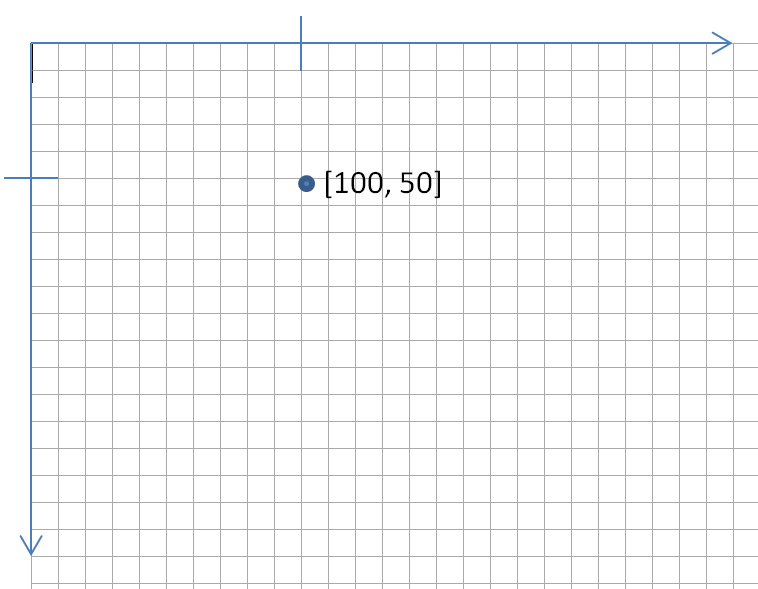 Otázky:Na obrázku vidíme zakreslený bod so súradnicami [100, 50].Aké súradnice bude mať bod, ktorý je o 20 bodov vľavo od [100, 50]?Aké súradnice bude mať bod, ktorý je o 20 bodov vpravo od [100, 50]?Aké súradnice bude mať bod, ktorý je o 20 bodov hore od [100, 50]?Aké súradnice bude mať bod, ktorý je o 20 bodov dole od [100, 50]?Čo majú spoločné všetky body, ktoré sú vľavo alebo vpravo od [100, 50]?Čo majú spoločné všetky body, ktoré sú hore alebo dole od [100, 50]?Pri práci s grafikou budeme často experimentovať v priamom režime a keď budeme s výsledkom spokojní, prekopírujeme príkazy zo shellu do programu v editovacom okne a prípadne znovu spustíme pomocou F5.Kreslenie čiarČiary v grafickom režime kreslíme pomocou funkcie canvas.create_line() Táto funkcia dokáže kresliť lomenú čiaru, ktorá sa skladá z jednej alebo viacerých úsečiek.parametrom funkcie je postupnosť súradníc v tvare canvas.create_line(x1, y1, x2, y2, ...)ak je zadaných bodov (dvojíc x, y) viac ako 2, kreslí sa lomená čiara zložená z navzájom nadväzujúcich úsečiekPri kreslení čiar môžeme ešte špecifikovať aj ďalšie parametre tejto kresby: za postupnosť bodov môžeme uviesť hrúbku nakreslenej čiary (parameter width=) a jej farbu (parameter fill=). Zrejme, keď tieto dva parametre nešpecifikujeme, kreslí sa čierna čiara hrúbky 1.Kreslenie čiar – funkcia canvas.create_line()canvas.create_line(x1, y1, x2, y2, ...) alebo canvas.create_line(x1, y1, x2, y2, ..., width=číslo, fill=farba)Parametre:x, y – dvojica súradníc jedného bodu lomenej čiarywidth=číslo – nastavenie hrúbky čiary, ak tento parameter chýba, predpokladá sa hrúbka 1fill=farba – nastavenie farby čiary, ak tento parameter chýba, predpokladá sa blackzoznam farieb nájdeme C:Program Files/Python35/Tools/pynche/X/rgbFunkcia canvas.create_line() kreslí lomenú čiaru, ktorá sa môže skladať aj z niekoľkých navzájom napojených úsečiek. Postupnosť dvojíc súradníc by mala obsahovať aspoň dva body (teda aspoň jednu úsečku). Číselné hodnoty pre súradnice môžu byť aj desatinné čísla (napr. 10.5)Úlohy:Nakresli vodorovnú čiaru s dĺžkou 100. Nastav jej hrúbku na 5 bodov a farbu na červenú.Nakreslite obdĺžnik so stranami 100, 50, pričom strany obdĺžnika sú rovnobežné so súradnicovými osami.Pomocou čiar nakreslite obrázky. (ak nechceme, aby sa nás Python stále pýtal či to chceme uložiť tak nastavíme automatické ukladanie bez otázky: Options/Configure IDLE/General/No prompt – treba to začiarknuť)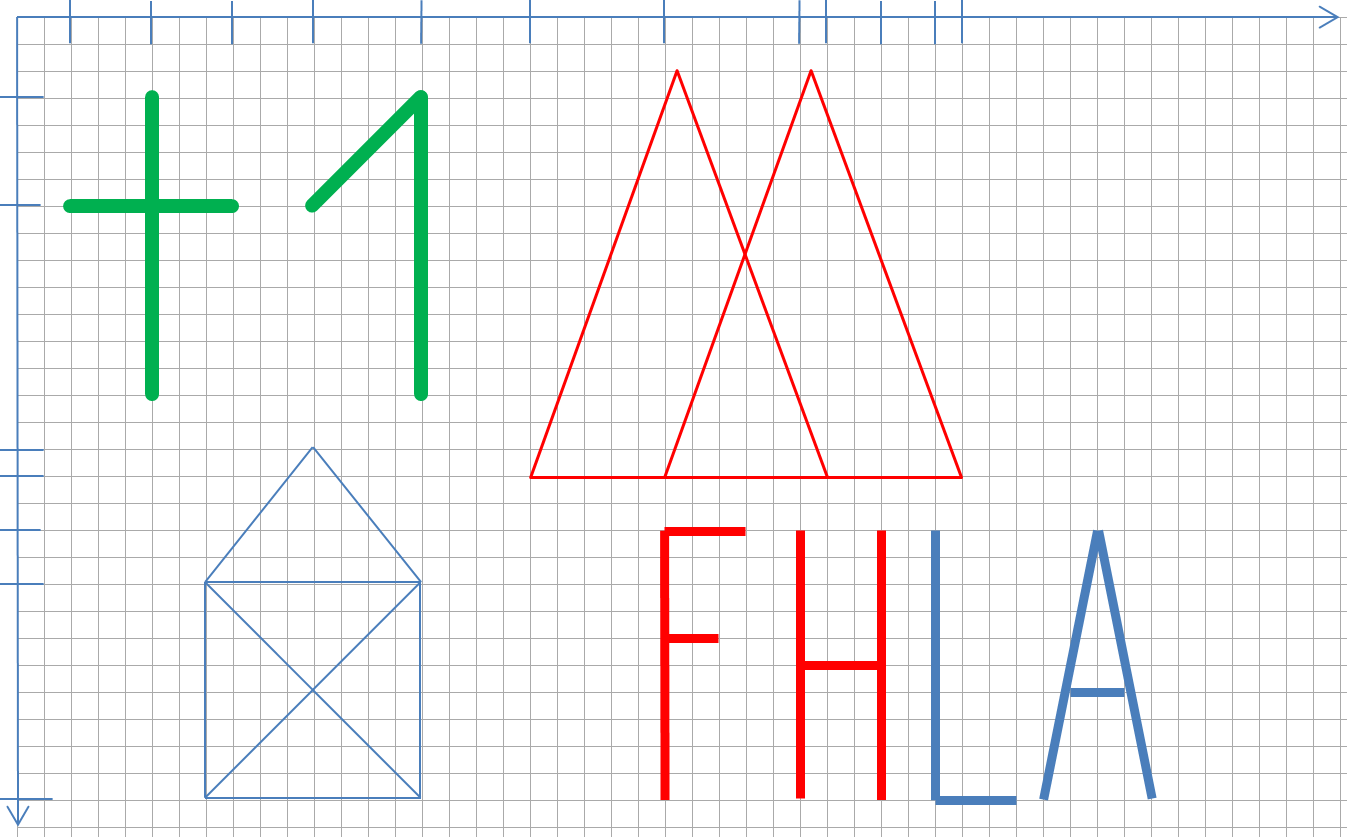 import tkintercanvas = tkinter.Canvas(bg='white', width=1000, height=800)canvas.pack()#krizikcanvas.create_line(50, 30, 50, 140, width=5, fill='green')canvas.create_line(20, 70, 80, 70, width=5, fill='green')#jednotkacanvas.create_line(110, 70, 150, 30, 150, 140, width=5, fill='green')#trojuholnikcanvas.create_line(190, 170, 245, 30, 315, 170, 190, 170, width=3, fill='red')#posunuty trojuholnikcanvas.create_line(240, 170, 295, 30, 365, 170, 240, 170, width=3, fill='red')#domcek jednym tahomcanvas.create_line(70, 290, 70, 210, 150, 210, 110, 160, 70, 210, 150, 290, 70, 290, 150, 210, 150, 290,                   width=2)#pismeno Fcanvas.create_line(240, 190, 240, 290, fill='red', width=3)canvas.create_line(240, 190, 270, 190, fill='red', width=3)canvas.create_line(240, 230, 260, 230, fill='red', width=3)#pismeno Hcanvas.create_line(290, 190, 290, 290, fill='red', width=3)canvas.create_line(320, 190, 320, 290, fill='red', width=3)canvas.create_line(290, 240, 320, 240, fill='red', width=3)#pismeno Lcanvas.create_line(340, 190, 340, 290, fill='blue', width=3)canvas.create_line(340, 290, 370, 290, fill='blue', width=3)#pismeno Acanvas.create_line(380, 290, 400, 190, 420, 290, fill='blue', width=3)canvas.create_line(390, 250, 411, 250, fill='blue', width=3)#toto je len pre seminaristov# utvaru priradime identifikatorid1 = canvas.create_line(380, 290, 400, 190, 420, 290, fill='blue', width=3#canvas.move(id1, 10, 10)#posunutemu A zmeni farbucanvas.itemconfig(id1, fill='green')#nakoniec to posunute vymazemecanvas.delete(id1)Kreslenie polygónovÚtvary nakreslené pomocou príkazu canvas.create_line() nevieme vypĺňať farbou, ak chceme nejaké n-uholníky vyfarbiť musíme použiť iný príkaz a to canvas.create_polygon().Polygónom rozumieme uzavretú krivku, ktorá môže byť vyplnená nejakou farbou. Súradnicami sa tento príkaz podobá na canvas.create_line() a ďalšie doplnkové parametre 
(width=, fill=, outline=) má rovnaké ako napr. canvas.create_rectangle()parametrom je postupnosť súradníc v tvare 
canvas.create_polygon(x1, y1, x2, y2, x3, y3,...)aby mal polygón zmysel, postupnosť súradníc musí obsahovať aspoň 3 bodyKreslenie polygónu – funkcia canvas.create_polygon()canvas.create_polygon(x1, y1, x2, y2, x3, y3, ...) alebo canvas.create_polygon(x1, y1, x2, y2, x3, y3..., width=číslo, fill=farba, outline=farba)Parametre:x, y – dvojica súradníc jedného bodu lomenej čiarywidth=číslo – nastavenie hrúbky čiary, ak tento parameter chýba, predpokladá sa hrúbka 1fill=farba – nastavenie farby výplne, ak tento parameter chýba, predpokladá sa black, prázdny reťazec '' označuje n-uholník bez výplneoutline=farba – nastavenie farby čiary obrysu, ak tento parameter chýba, predpokladá sa priesvitná farba, '' Funkcia canvas.create_polygon() na základe postupnosti bodov nakreslí n-uholníkÚloha:Nakreslite obdĺžnik so stranami dĺžky 100 a 50, pričom strany obdĺžnika sú rovnobežné so súradnicovými osami. Nastavte mu farbu výplne na zelenú, farbu obrysu na modrú a hrúbku čiary obrysu na 2.Nakreslite polygón – pozri obr., nastavte mu výplň a farbu obrysu.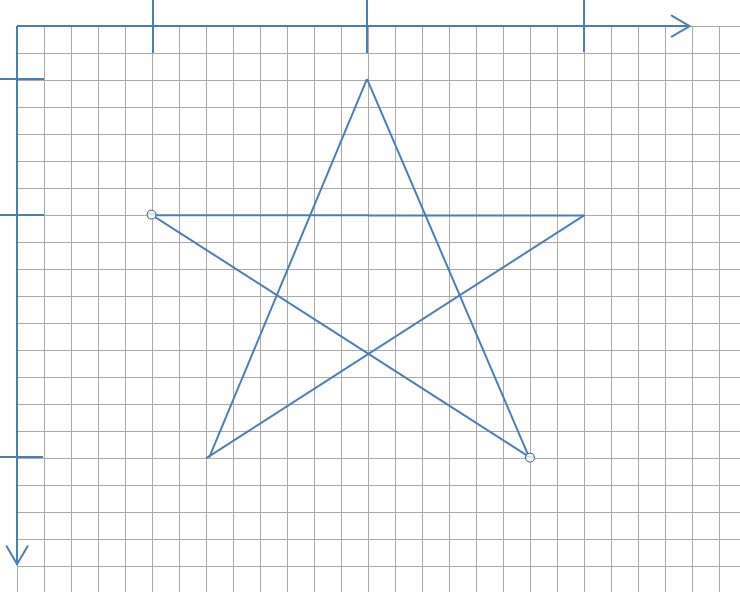 import tkintercanvas = tkinter.Canvas(bg='white', width=500, height=400)canvas.pack()##kreslenie polygonucanvas.create_polygon(70, 160, 130, 20, 180, 160, 50, 70, 210, 70, fill='blue',                     outline='')#pre seminaristov posuny utvarovid1=canvas.create_polygon(70, 160, 130, 20, 180, 160, 50, 70, 210, 70, fill='green',                      outline='')canvas.move(id1, 50, 50)canvas.move(id1, 100, 150)Poznámka: ak chceme vyvolať kontextové menu CTRL+SPACE(medzerovník)Kreslenie obdĺžnikaObdĺžnik vieme nakresliť pomocou príkazu na kreslenie čiar (najmenej koľko bodov (súradníc týchto bodov) musíme v príkaze na kreslenie čiar použiť?) a pomocou príkazu na kreslenie polygónov čiar (najmenej koľko bodov (súradníc týchto bodov) musíme v príkaze na kreslenie polygónov použiť?).Vieme jednoznačne určiť obdĺžnik aj pomocou menšieho počtu bodov? Najmenej koľko ich potrebujeme?Obdĺžniky kreslíme pomocou funkcie canvas.create_rectangle(). V tejto funkcii sú parametrami súradnice dvoch protiľahlých vrcholov kresleného obdĺžnika. Jej tvar:canvas.create_rectangle(x1, y1, x2, y2). Strany tohto obdĺžnika sú rovnobežné so súradnicovými osami. Takto kreslené obdĺžniky (resp. štvorce) majú nevyplnené vnútro. Tiež obrys je tenká čierna čiara hrúbky 1. Pri kreslení obdĺžnikov môžeme ešte špecifikovať aj ďalšie parametre tejto kresby: za postupnosť bodov môžeme uviesť ďalšie doplnkové parametre: hrúbku obrysu (parameter width=), farbu obrysu (parameter outline=) a výplň obdĺžnika (parameter fill=)Kreslenie obdĺžnika – funkcia canvas.create_rectangle()canvas.create_rectangle(x1, y1, x2, y2) alebo canvas.create_rectangle(x1, y1, x2, y2, width=číslo, fill=farba, outline=farba)Parametre:x1, y1 – dvojica súradníc jedného vrcholu obdĺžnikawidth=číslo – nastavenie hrúbky čiary, ak tento parameter chýba, predpokladá sa hrúbka 1fill=farba – nastavenie farby výplne, ak tento parameter chýba, predpokladá sa priesvitná farba, t.j. ''outline=farba – nastavenie farby čiary obrysu, ak tento parameter chýba, predpokladá sa farba black, prázdny reťazec '' označuje obdĺžnik bez obrysuFunkcia canvas.create_rectangle() na základe dvoch bodov nakreslí obdĺžnik, ktorého strany sú rovnobežné so súradnicovými osami. Číselné hodnoty pre súradnice môžu byť aj desatinné čísla.Úlohy:Príkaz canvas.create_rectangle(10, 50, 110, 100) nakreslí obdĺžnik, ktorý je zadaný pomocou bodov so súradnicami [10, 50], [110, 100]. Akú šírku a výšku v bodoch má tento obdĺžnik. Môžeme ho nakresliť aj týmto príkazom canvas.create_rectangle(110, 100, 10, 50). Môžeme tento istý obdĺžnik nakresliť ešte pomocou iných súradníc? Čo sa stane po zadaní tohto príkazu canvas.create_rectangle(10, 50, 110, 50)? Čo sa stane po zadaní tohto príkazu canvas.create_rectangle(10, 50, 10, 50) ? Akú šírku a výšku majú predchádzajúce obdĺžniky?Nakreslite obdĺžniky podľa predlohy: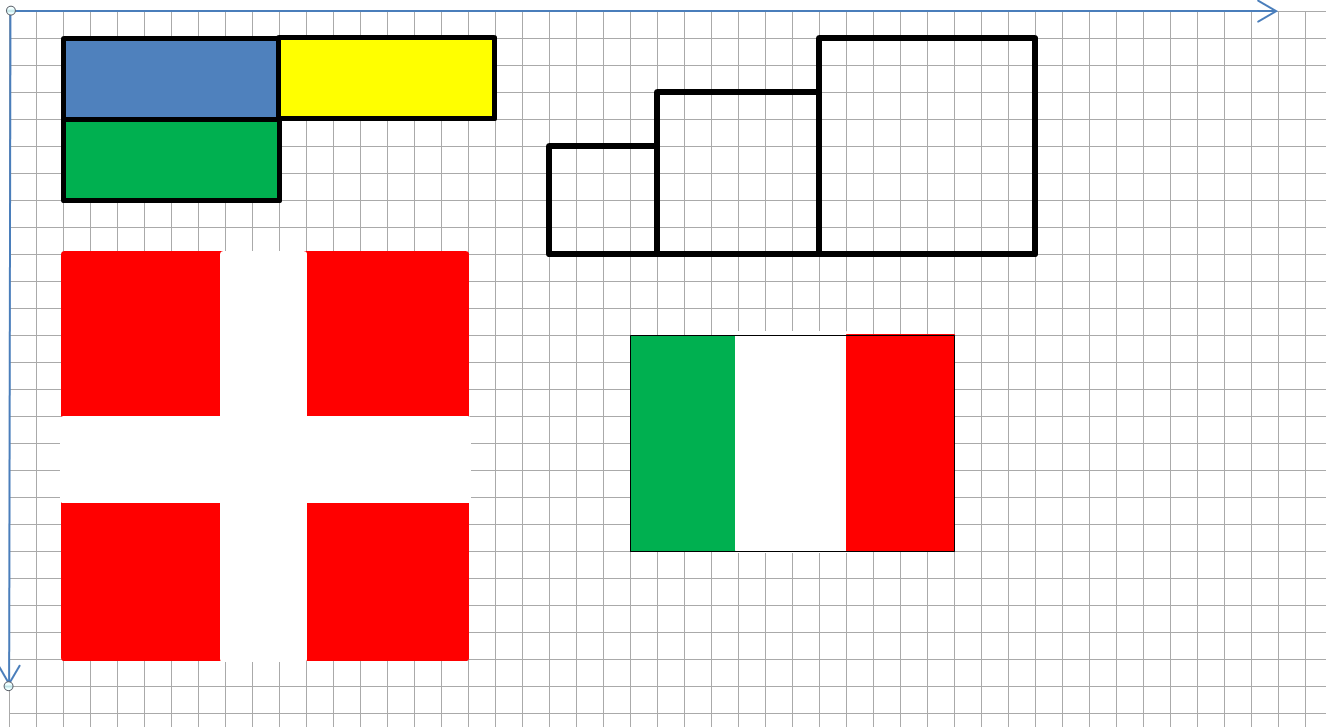 import tkintercanvas = tkinter.Canvas(bg='white', width=500, height=500)canvas.pack()#1. ulohacanvas.create_rectangle(20, 10, 100, 40, fill='blue', width=2)canvas.create_rectangle(100, 10, 180, 40, fill='yellow', width=2)canvas.create_rectangle(20, 40, 100, 70, fill='green', width=2)#2. ulohacanvas.create_rectangle(200, 50, 240, 90, width=2)canvas.create_rectangle(240, 30, 300, 90, width=2)canvas.create_rectangle(300, 10, 380, 90, width=2)#3. ulohacanvas.create_rectangle(20, 90, 170, 240, fill='red', outline='')canvas.create_rectangle(80, 90, 110, 240, fill='white', outline='')canvas.create_rectangle(20, 150, 170, 180, fill='white', outline='')#4. ulohacanvas.create_rectangle(230, 120, 270, 240, fill='green')canvas.create_rectangle(270, 120, 310, 240, fill='white')canvas.create_rectangle(310, 120, 350, 240, fill='red')Otázky:Čo sa stane, keď parametre na nastavenie farby pomiešame medzi súradnice bodov canvas.create_rectangle(fill='white',120, 100, 170, 150, outline='yellow')Čo sa stane keď parameter outline nastavíme takto otline=ˈˈ?Čo sa stane keď parameter fill nastavíme takto fill=ˈˈ?Čo sa stane keď parameter outline a súčasne parameter fill nastavíme takto otline=ˈˈ, fill=ˈˈ?Koľko obdĺžnikov budeme vidieť po spustení týchto príkazov? (6)import tkinter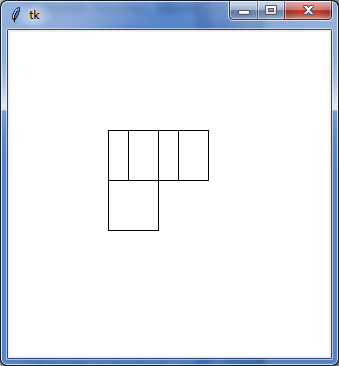 canvas = tkinter.Canvas(bg='white', width=500, height=500)canvas.pack()canvas.create_rectangle(120, 100, 170, 150)canvas.create_rectangle(100, 100, 150, 150)canvas.create_rectangle(150, 100, 200, 150)canvas.create_rectangle(100, 150, 150, 200)Koľko obdĺžnikov budeme vidieť po spustení týchto príkazov?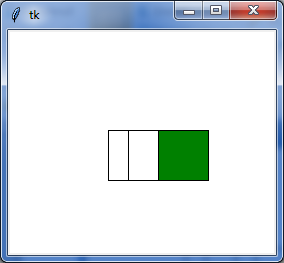 import tkintercanvas = tkinter.Canvas(bg='white', width=500, height=500)canvas.pack()#Kolko obdlznikov uvidimecanvas.create_rectangle(120, 100, 170, 150, fill='white')canvas.create_rectangle(100, 100, 150, 150, fill='')canvas.create_rectangle(150, 100, 200, 150, fill='green')canvas.create_rectangle(100, 150, 150, 200, fill='', outline='')Adam chcel nakresliť vlajku Francúzska a napísal tento program. Nájdite chybu v tomto programe.import tkinterimport randomcanvas = tkinter.Canvas(bg='white', width=1000, height=800)canvas.pack()canvas.create_rectangle(10, 50, 110, 300, fill='blue', outline='')canvas.create_rectangle(60, 50, 160, 300, fill='white', outline='')canvas.create_rectangle(110, 50, 210, 310, fill='red', outline='')Možná oprava programu#Adamov program - opravenycanvas.create_rectangle(10, 50, 110, 300, fill='blue', outline='')canvas.create_rectangle(110, 50, 210, 300, fill='white', outline='')canvas.create_rectangle(210, 50, 310, 310, fill='red', outline='')Kreslenie elipsyUž vieme, že príkaz canvas.create_rectangle(100, 50, 200, 100) nakreslí obdĺžnik, ktorého ľavý horný bod má súradnicu [100, 50] a ľavý dolný bod má súradnicu [200, 100]. Ak použijeme rovnaké súradnice, ale zmeníme canvas.create_rectangle na canvas.create_oval, nakreslí sa elipsa – vpísaná do obdĺžnika.Otázky:Obdĺžnik vieme nakresliť jedným príkazom. Potrebujeme špeciálny príkaz na kreslenie štvorca? Podľa čoho spoznáme, že súradnice v príkaze pre obdĺžnik nakreslia štvorec?Môžeme pomocou príkazu na kreslenie elipsy kresliť kruhy? Potrebujeme špeciálny príkaz na kreslenie kruhov? Podľa čoho spoznáme, že súradnice v príkaze pre elipsu nakreslia kruh?Kreslenie elipsy– funkcia canvas.create_oval()canvas.create_oval(x1, y1, x2, y2) alebo canvas.create_oval(x1, y1, x2, y2, width=číslo, fill=farba, outline=farba)Parametre:x1, y1 – dvojica súradníc jedného vrcholu opísaného obdĺžnika elipsywidth=číslo – nastavenie hrúbky čiary, ak tento parameter chýba, predpokladá sa hrúbka 1fill=farba – nastavenie farby výplne, ak tento parameter chýba, predpokladá sa priesvitná farba, t.j. ''outline=farba – nastavenie farby čiary obrysu, ak tento parameter chýba, predpokladá sa farba black, prázdny reťazec '' označuje elipsu bez obrysuFunkcia canvas.create_oval() na základe dvoch bodov opísaného obdĺžnika nakreslí elipsu. Strany takéhoto mysleného obdĺžnika sú rovnobežné so súradnicovými osamiÚlohyNakreslite obrázky podľa predlohy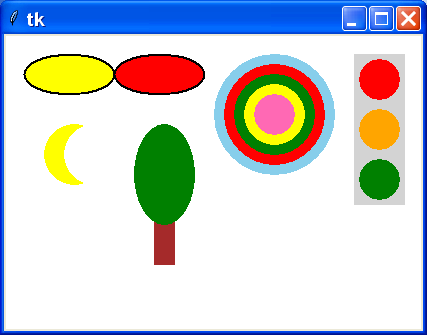 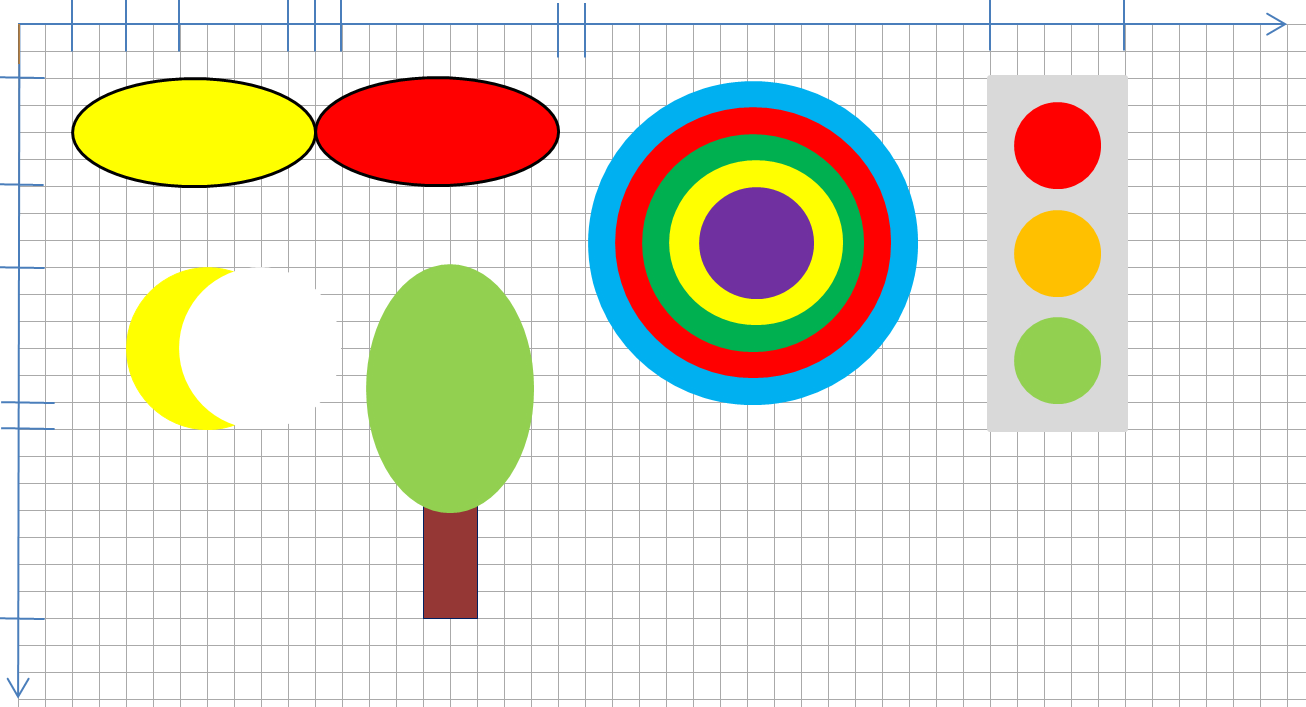 import tkintercanvas = tkinter.Canvas(bg='white', width=500, height=500)canvas.pack()#2elipsycanvas.create_oval(20, 20, 110, 60, fill='yellow', width=2)canvas.create_oval(110, 20, 200, 60, fill='red', width=2)#sustredne kruhycanvas.create_oval(270-60, 80-60, 270+60, 80+60, fill='Sky blue',                   outline='Sky blue')canvas.create_oval(270-50, 80-50, 270+50, 80+50, fill='red',                   outline='red')canvas.create_oval(270-40, 80-40, 270+40, 80+40, fill='green',                   outline='green')canvas.create_oval(270-30, 80-30, 270+30, 80+30, fill='yellow',                   outline='yellow')canvas.create_oval(270-20, 80-20, 270+20, 80+20, fill='hot pink',                   outline='hot pink')#semaforcanvas.create_rectangle(350, 20, 400, 170, fill='light gray',                        outline='light gray')canvas.create_oval(355, 25, 395, 65, fill='red', outline='red')canvas.create_oval(355, 75, 395, 115, fill='orange', outline='orange')canvas.create_oval(355, 125, 395, 165, fill='green', outline='green')#mesiaccanvas.create_oval(40, 90, 100, 150, fill='yellow', outline='yellow')canvas.create_oval(60, 90, 120, 150, fill='white', outline='white')#stromcanvas.create_rectangle(150, 180, 170, 230, fill='brown', outline='brown')canvas.create_oval(130, 90, 190, 190, fill='green', outline='green')Písanie textuPomocou funkcie canvas.create_text() môžeme do grafickej plochy písať aj texty. Prvé dva parametre funkcie sú súradnice stredu vypisovaného textu a ďalším doplnkovým parametrom je samotný text v tvare: canvas.create_text(x, y, text='text') napr. canvas.create_text(150, 120, text='Python', fill='blue', font='arial 30 bold')Písanie textu – funkcia canvas.create_text()canvas.create_text(x, y,text='text') alebo canvas.create_rectangle(x, y, text='text', font='písmo', fill=farba, angle=číslo)Parametre:x, y – dvojica súradníc stredu vypisovaného textutext='text' – zadaný textfill=farba – nastavenie farby textufont='písmo' – nastavenie typu písma a aj jeho veľkosti – tento reťazec môže obsahovať aj informáciu o tvare písma bold, italicangle=číslo – otočenie výpisu o zadaný uhol v stupňochFunkcia canvas.create_text() na zadané súradnice bodu vypíše textÚlohy: Vypíšte nejaké slovo napr. PYTHON do stredu grafickej plochy veľkými písmenami červenej farby. Nastavte nejaké väčšie písmo. Otočte ho o 180°.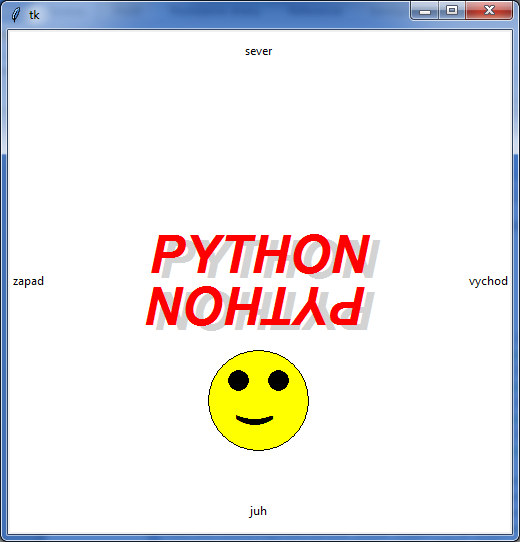 Presne do stredov strán grafickej plochy napíšte slová sever, východ, juh, západ.Ak nejaký text napíšeme najprv svetlo šedou farbou a potom inou napr. červenou ale ho posunieme o niekoľko bodov, napr. smerom nadol a vľavo, získame dojem tieňa. Vyskúšajte tento efekt s nejakým väčším zaujímavým písmom.Nakreslite smajlíka – využite príkazy čo sme sa doteraz naučili – príkaz na nakreslenie kruhu, na písanie a otáčanie textu.import tkintercanvas = tkinter.Canvas(bg='white', width=500, height=500)canvas.pack()canvas.create_text(250, 20, text='sever')canvas.create_text(250, 480, text='juh')canvas.create_text(20, 250, text='zapad')canvas.create_text(480, 250, text='vychod')canvas.create_text(260, 230, text='PYTHON', fill='light gray',                   font='arial 40 bold italic')canvas.create_text(250, 225, text='PYTHON', fill='red',                   font='arial 40 bold italic')canvas.create_text(260, 280, text='PYTHON', fill='light gray',                   font='arial 40 bold italic', angle=180)canvas.create_text(250, 275, text='PYTHON', fill='red',                   font='arial 40 bold italic', angle=180)#smajlíkcanvas.create_oval(200, 320, 300, 420, fill='yellow')canvas.create_oval(220, 340, 240, 360, fill='black')canvas.create_oval(280, 340, 260, 360, fill='black')canvas.create_text(250, 390, text='D', font='arial 30 bold', angle=-90)canvas.create_rectangle(230, 370, 270, 385, fill='yellow', outline='yellow')Poznámka: Zmeny nakreslených útvarovVšetky útvary, ktoré kreslíme do grafickej plochy si systém pamätá tak, že ich dokáže dodatočne meniť (napr. farbu), posúvať po ploche, ale aj mazať. Všetky útvary sú v ploche vykresľované presne v tom poradí, ako sme zadávali jednotlivé grafické príkazy: skôr nakreslené útvary sú pod neskôr nakreslenými a môžu ich prekrývať.Každý grafický príkaz (napr. canvas.create_line()) je v skutočnosti funkciou, ktorá vracia celé číslo - identifikátor nakresleného útvaru (vidíme ho v okne shell). Toto číslo nám umožní neskoršie modifikovanie, resp. jeho zmazanie (Toto číslo nám umožní napr. v okne shell jeho mazanie príkazom canvas.delete(identifikátor), ak ako identifikátor použijeme reťazec ˈallˈ, príkaz zmaže všetky doteraz nakreslené útvary.)Zmazanie nakresleného objektufunkcia canvas.delete()slúži na zmazanie ľubovoľného nakresleného útvarujeho tvar je canvas.delete(identifikátor)kde identifikátor je návratová hodnota príkazu kreslenia útvaruak ako identifikátor použijeme reťazec 'all', príkaz zmaže všetky doteraz nakreslené útvaryNapr.id1 = canvas.create_line(10, 20, 30, 40)id2 = canvas.create_oval(10, 20, 30, 40)canvas.delete(id1)zmaže prvý grafický objekt, t.j. úsečku, pričom druhý objekt kružnica ostáva bez zmeny.Posúvanie útvarovPomocou identifikátora útvaru ho môžeme posúvať ľubovoľným smerom. Ostatné útvary sa pri tom nehýbu.funkcia canvas.move()slúži na posúvanie ľubovoľného nakresleného útvarujeho tvar je canvas.move(identifikátor, dx, dy)kde identifikátor je návratová hodnota príkazu kreslenia útvarudx a dy označujú číselné hodnoty zmeny súradníc útvaruposúvaný útvar môže byť ľubovoľne komplikovaný (môže sa skladať aj z väčšieho počtu bodov), príkaz canvas.move() posunie všetky vrcholy útvaruak ako identifikátor použijeme reťazec 'all', príkaz posunie všetky doteraz nakreslené útvaryNapr.id1 = canvas.create_line(10, 20, 30, 40)id2 = canvas.create_oval(10, 20, 30, 40)canvas.move(id1, -5, 10)posunie prvý nakreslený útvar, teda úsečku, druhý útvar (kružnicu) pri tom nehýbe.Zmena parametrov útvaruNakresleným útvarom môžeme zmeniť ľubovoľné doplnkové parametre pomocou príkazu canvas.itemconfig().funkcia canvas.itemconfig()slúži na zmenu ľubovoľných doplnkových parametrov nakresleného útvarumá tvar canvas.itemconfig(identifikátor, parametre)kde identifikátor je návratová hodnota príkazu kreslenia útvaruparametre sú ľubovoľné doplnkové parametre pre daný útvarNapr.>>> id1 = canvas.create_line(10, 20, 30, 40)>>> id2 = canvas.create_oval(10, 20, 30, 40)>>> canvas.itemconfig(id1, width=5, fill='blue')>>> canvas.itemconfig(id2, outline='', fill='red')Zmena súradnícOkrem posúvania útvaru môžeme zmeniť aj jeho kompletnú postupnosť súradníc. Napr. pre canvas.create_line() alebo canvas.create_polygon() môžeme zmeniť aj počet bodov útvaru.funkcia canvas.coords()slúži na zmenu súradníc nakresleného útvarumá tvar canvas.coords(identifikátor, postupnosť)kde identifikátor je návratová hodnota príkazu kreslenia útvarupostupnosť je ľubovoľná postupnosť súradníc, ktorá je vhodná pre daný útvar - táto postupnosť musí obsahovať párny počet čísel (celých alebo desatinných)Napr.>>> i1 = canvas.create_line(10, 20, 30, 40)>>> canvas.coords(i1, 30, 40, 50, 60, 70, 90)PremennéPo zadaní výrazov v príkazovom režime – okno shell (za promptom >>>) sa tieto vyhodnotili a hneď aj vypísali. Po zadaní v programovacom režime sa tiež vyhodnotia, ale ich hodnota sa nevypíše ale ignoruje. Ak chceme, aby sa táto hodnota neignorovala, musíme ju priradiť do premennej.V Pythone konštanty alebo výrazy môžu byť rôznych typov. V Pythone má každý typ svoje meno:int ako celé čísla, napr. 0, 1 15, -123456789, ...float ako desatinné čísla, napr. 0.0, 3.14159, 2.00000001, 33e50, ...str ako znakové reťazce, napr. 'a', 'abc'Rôzne typy majú zadefinované rôzne operácie:celočíselné operácie (oba operandy musia byť celočíselného typu)+ súčet, napr. 1+2 má hodnotu 3– rozdiel, napr. 2-5 má hodnotu -3* násobenie, napr. 3*37 má hodnotu 111// celočíselné delenie, napr. 22//7 má hodnotu 3% zvyšok po delení, napr. 22%7 má hodnotu 1** umocňovanie, napr. 2**8 má hodnotu 256 nemôžeme deliť nulouoperácie s desatinnými číslami (aspoň jeden operand musí byť desatinného typu okrem delenia /)+ súčet, napr. 1+0.22 má hodnotu 1.2– rozdiel, napr. 6-2.86 má hodnotu 3.14* násobenie, napr. 1.5*2.5 má hodnotu 3.75/ delenie, napr. 23/3 má hodnotu 7.66666666666667// delenie zaokrúhlené nadol, napr. 23.0//3 má hodnotu 7.0% zvyšok po delení, napr. 23.0%3 má hodnotu 2.0** umocňovanie, napr. 3**3. má hodnotu 27.0 nemôžeme deliť nulouoperácie so znakovými reťazcami+ zreťazenie (spojenie dvoch reťazcov), napr. ˈaˈ+ˈbˈ má hodnotu ˈabˈ* viacnásobné zreťazenie toho istého reťazca, napr. 3* ˈaˈ má hodnotu ˈaaaˈ (môžeme to zapísať aj ˈaˈ*3)Premenné a priradeniemeno premennej:môže obsahovať písmená, číslice a znak podčiarkovníkpozor na to, že v Pythone sa rozlišujú malé a veľké písmenámusí sa líšiť od Pythonovských príkazov (napr. for, if, return, ...)premenná sa vytvorí priraďovacím príkazom (ak ešte doteraz neexistovala):zapisujeme: premenná = hodnotatento zápis znamená, že do premennej sa má priradiť zadaná hodnotav skutočnosti sa v Pythone do premennej priradí referencia (odkaz) na danú hodnotu (a nie samotná hodnota)ďalšie priradenie do tej istej premennej zmení túto referenciuna tú istú hodnotu sa môže odkazovať aj viac premennýchmeno môže referencovať (mať priradenú) maximálne jednu hodnotuPython si v svojej pamäti udržuje všetky premenné (v tzv. pamäti mien premenných) a všetky momentálne vytvorené hodnoty (v tzv. pamäti hodnôt). V Pythone majú programátori dohodu, že na premenné sa používajú len malé písmená (prípadne aj číslice a podčiarkovník). Pri písaní programov používame čo najvhodnejšie mená premenných. Zápisu programu má rozumieť hlavne človek – preto mená premenných môžu byť napr.polomer = 16pi = 3.14obvod = 2*pi*polomerobsah = 2*pi**polomerprint('obvod= ', obvod)print('obsah= ', obsah)Vráťme sa k priraďovaciemu príkazu v tvare:meno_premennej = hodnotanajprv sa zistí hodnota na pravej strane priraďovacieho príkazu => táto hodnota sa vloží do pamäte hodnôtak sa toto meno_premennej ešte nenachádzalo v pamäti mien premenných, tak sa vytvorí toto nové menomeno_premennej dostane referenciu na novú vytvorenú hodnotuAktualizácia (update) premennej znamená, že ak v premennej je priradená nejaká hodnota a túto hodnotu zmeníme napr.:ab = 12ab = ab + 5Python na aktualizácie nejakej premennej ponúka špeciálny zápis priraďovacieho príkazu:meno_premennej += hodnota		# meno_premennej = meno_premennej + hodnotameno_premennej -= hodnota		# meno_premennej = meno_premennej – hodnotameno_premennej /= hodnota		# meno_premennej = meno_premennej / hodnotameno_premennej //= hodnota		# meno_premennej = meno_premennej // hodnotameno_premennej %= hodnota		# meno_premennej = meno_premennej % hodnotameno_premennej **= hodnota		# meno_premennej = meno_premennej ** hodnotaKaždý z týchto zápisov je len skrátenou formou bežného priraďovacieho príkazu.Ďalším užitočným tvarom priraďovacieho príkazu je možnosť naraz priradiť tej istej hodnoty do viacerých premenných, napr.x = 0sucet = 0pocet = 0ab = 0môžeme to nahradiť jediným priradením:x = sucet = pocet = ab =0V takomto hromadnom priradení dostávajú všetky premenné tú istú hodnotu, teda referencujú (odkazujú) na tú istú hodnotu v pamäti hodnôt.Posledným užitočným variantom priradenia je tzv. paralelné priradenie: naraz priraďujeme aj rôzne hodnoty do viacerých premenných, napr.x = 120sucet = 125pi = 3.14ab = 'bod A'môžeme zapísať jediným paralelným priradením:x, sucet, pi, ab = 120, 125, 3.14, 'bod A'Samozrejme, že na oboch stranách priraďovacieho príkazu musí byť rovnaký počet mien premenných a počet hodnôt. Veľmi užitočným využitím takéhoto paralelného priradenia je napr. výmena obsahov dvoch premenných:pi = 3.14ab = 'bod A'pi, ab = ab, piParalelné priradenie totiž funguje takto:najprv sa zistí postupnosť všetkých hodnôt na pravej strane priraďovacieho príkazu (bola to dvojica ab, pi a teda hodnoty 'bod A', 3.14)tieto dve zapamätané hodnoty sa naraz priradia do dvoch premenných pi, ab, teda sa vymenia ich obsahyParalelné priradenie funguje aj v prípade, že na pravej strane príkazu je jediný znakový reťazec nejakej dĺžky a na ľavej strane príkazu je presne toľko premenných ako je počet znakov, napr.>>> a, b, c, d, e, f = 'Python'>>> print(a, b, c)P y tÚlohy:Nakreslite štvorec, ktorého pravý dolný roh má súradnice x, y a veľkosť strany je a.Nakreslite kružnicu so stredom v x, y a s polomerom r.Nakreslite pravouhlý trojuholník, ktorého vrchol s pravým uhlom je v x, y a odvesny majú dĺžky d1 a d2.Nakreslite dve dotýkajúce sa kružnice s polomerom r1 a r2, pričom stred prvej je v x, y a druhá má rovnakú y súradnicu.Nakreslite štvorec, u ktorého poznáme súradnice x1, y1 a x2, y2 spodných dvoch vrcholov – predpokladajte, že y1 = y2. Nakreslite rovnoramenný trojuholník, ak je známa dĺžka spodnej strany dlzka, výška vyska a súradnice jedného vrcholu (pozor bude treba deliť dvoma, výpočet sa bude líšiť od voľby vrcholu). Nakreslite robota. Ako základný bod si určíme napr. ľavý horný bod tela obdĺžnika, ten si všeobecne označíme ako bod so súradnicou [x, y] a všetky ďalšie body budú mať súradnice podľa toho, ako ďaleko sa nachádzajú od tohto bodu. Na obrázku vidíme označený základný bod a veľkosti jednotlivých častí obrázku.Riešenie jednotlivých úloh:import tkintercanvas = tkinter.Canvas(bg='white', width=500, height=500)canvas.pack()#1 premennea, x, y = 70, 80, 80canvas.create_rectangle(x, y, x-a, y-a)#2r, x, y = 50, 150, 60canvas.create_oval(x-r, y-r, x+r, y+r)#3x, y, d1, d2 = 10, 170, 50, 70canvas.create_polygon(x, y, x+d1, y, x, y-d2, fill='red')#4r1, r2, x, y = 50, 70, 150, 170canvas.create_oval(x-r1, y-r1, x+r1, y+r1)canvas.create_oval(x+r1+r2-r2, y-r2, x+r1+r2+r2, y+r2)#5x1, y1, x2, y2 = 10, 230, 50, 230canvas.create_rectangle(x1, y1, x2, y2-(x2-x1))#6x, y, dlzka, vyska = 250, 90, 70, 80canvas.create_polygon(x, y, x+dlzka, y, x+dlzka/2, y-vyska, fill='red')import tkintercanvas = tkinter.Canvas(bg='white', width=200, height=300)canvas.pack()#robotx, y = 70, 70#hlavacanvas.create_rectangle(x+10, y-50, x+50, y, fill='dark olive green')#ocicanvas.create_rectangle(x+15, y-40, x+25, y-30, fil='sky blue')canvas.create_rectangle(x+35, y-40, x+45, y-30, fil='sky blue')#ustacanvas.create_rectangle(x+15, y-20, x+45, y-10, fil='red')#trupcanvas.create_rectangle(x, y, x+60, y+100, fill='dark olive green')#nohycanvas.create_rectangle(x, y+100, x+20, y+180, fill='dark olive green')canvas.create_rectangle(x+40, y+100, x+60, y+180, fill='dark olive green')#rukycanvas.create_line(x, y+10, x-40, y+50, width=15)canvas.create_line(x+60, y+10, x+100, y+50, width=15)Ďalšie úlohy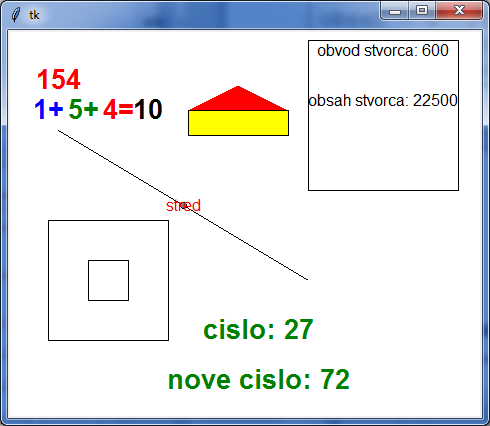 Rozoberte trojciferné číslo na cifry. Do grafickej plochy každú vypíšte inou farbou a zistíte ich súčet, ktorý tiež vypíšte do grafickej plochy.Nasledujúci program nakreslí domček, zložený z obdĺžnika a rovnoramenného trojuholníka, ktorého výška je rovnaká ako výška obdĺžnika. Pritom výška obdĺžnika je štvrtina šírky.Nakreslite úsečku, vypočítajte jej stred. Presne do stredu nakreslite kruh s polomerom 3 a napíšte 'stred'Nakreslite štvorec, potom v jeho vnútri presne v strede nakreslite štvorec s tretinovou veľkosťou strany.Zadané dvojciferné číslo rozoberte na cifry a potom z nich zložte prevrátené číslo. Toto prevrátené číslo vypíšte.Program nakreslí štvorec so stranou A, potom vypíše jeho obsah a obvod.Pretypovanie hodnôtMená typov int, float a str zároveň súžia ako mená pretypovacích funkcií, ktoré dokážu z jedného typu vyrobiť hodnotu iného typu:int(hodnota) z danej hodnoty vyrobí celé číslo, napr.int(3.14) => 3int('37') => 37float(hodnota) z danej hodnoty vyrobí desatinné číslo, napr.float(333) => 333.0float('3.14') => 3.14str(hodnota) z danej hodnoty vyrobí znakový reťazec, napr.str(356) => '356'str(3.14) => '3.14'Zrejme pretypovanie reťazca na číslo bude fungovať len vtedy, keď je to správne zadaný reťazec, inak funkcia vyhlási chybu.import tkintercanvas = tkinter.Canvas(bg='white', width=500, height=500)canvas.pack()#1 ciferny sucetcislo = 154canvas.create_text(50,50,text=str(cislo), font='Arial 20 bold', fill='red')cifra1 = cislo // 100cislo -= cifra1*100cifra2 = cislo //10cifra3 = cislo % 10sucet = cifra1 + cifra2 + cifra3canvas.create_text(40, 80, text=str(cifra1)+'+',font='Arial 20 bold', fill='blue' )canvas.create_text(75, 80, text=str(cifra2)+'+',font='Arial 20 bold', fill='green')canvas.create_text(110, 80, text=str(cifra3)+'=',font='Arial 20 bold', fill='red')canvas.create_text(140, 80, text=str(sucet),font='Arial 20 bold', fill='black')#domceksirka = 100vyska = sirka / 4x, y = 180, 80canvas.create_rectangle(x, y, x+sirka, y+vyska, fill='yellow')canvas.create_polygon(x, y, x+sirka, y, x + sirka/2, y-vyska, fill='red')#usecka a stredx1, y1, x2, y2 = 50, 100, 300, 250canvas.create_line(x1, y1, x2, y2)xs = (x1+x2)/2ys = (y1+y2)/2canvas.create_oval(xs-3, ys-3, xs+3, ys+3, fill='gray')canvas.create_text(xs, ys, text='stred', fill='red', font='bold')#stvorec a v jeho vnutri dalsi stvorecx, y, a = 100, 250, 60a3 = a/3canvas.create_rectangle(x-a, y-a, x+a, y+a)canvas.create_rectangle(x-a3, y-a3, x+a3, y+a3)#prevratene cislocislo = 27cifra1 = cislo//10cifra2 = cislo%10prevratenecislo = cifra2*10+cifra1canvas.create_text(250, 300, text='cislo: '+str(cislo), font='Arial 20 bold',                   fill='green')canvas.create_text(250, 350, text='nove cislo: '+str(prevratenecislo),                   font='Arial 20 bold', fill='green')#obvod a obsah stvorcax, y, a = 300, 10, 150canvas.create_rectangle(x, y, x+a, y+a)obvod = 4*aobsah = a**2canvas.create_text(375, 20, text='obvod stvorca: '+str(obvod), font="bold")canvas.create_text(375, 70, text='obsah stvorca: '+str(obsah), font="bold")Generátor náhodných číselV mnohých našich programoch sa nám môže hodiť, keď niektoré premenné nebudú mať pri každom spustení rovnakú hodnotu, ale zakaždým dostanú podľa nejakých pravidiel nejakú náhodnú hodnotu. Využijeme modul random, ktorý obsahuje niekoľko užitočných funkcií. Aby sme mohli používať funkcie z tohto modulu, musíme na začiatku programu zapísaťimport randomVznikne premenná random, ktorá obsahuje referenciu na tento modul a pomocou nej budeme pristupovať k funkciám v tomto module. Každá takáto funkcia bude teda začínať random a za bodkou bude uvedené meno funkcie.Modul obsahuje niekoľko užitočných funkcií, my budeme najčastejšie používať tieto tri.funkcia random.randint()funkcia má dva parametre: hranice intervalu číselvyberie náhodnú hodnotu z tohto intervalu, pričom sa do výberu počítajú aj hraničné body intervalufunkcia random.randrange()funkcia má 1, 2 alebo 3 parametre s rovnakým významom ako range()vyberie náhodnú hodnotu z tohto rozsahunapr. random.randrange(100), random.randrange(10,100), random.randrange(10,100,5)poznámka funkcia range() – pomocou tejto funkcie budeme najmä vo for-cykloch generovať rôzne postupnosti hodnôt. Táto funkcia môže mať rôzny počet parametrov a podľa toho sa bude generovať výsledná postupnosť. Všetky parametre musia byť celočíselné.range(stop), range(start, stop), range(start, stop, krok)Parametre:start – prvý prvok vygenerovanej postupnosti, (ak chýba, predpokladá sa 0)stop – hodnota, na ktorej sa už generovanie ďalšej hodnoty postupnosti zastaví – táto hodnota už v postupnosti nebudekrok – hodnota, o ktorú sa zvýši (resp. zníži pre záporný krok) každý nasledovný prvok postupnosti, ak tento parameter chýba, predpokladá sa 1Najlepšie si to ukážeme na príkladoch – rôzne vygenerované postupnosti celých čísel. V tabuľke vidíme výsledky pre rôzne parametre.funkcia random.choice()funkcia má jeden parameter: ľubovoľnú postupnosť hodnôtvyberie náhodnú hodnotu z tejto postupnostinapr. random.choice(('red','blue','green'))Úlohy:Na náhodnej pozícii sa nakreslí štvorec veľkosti 100x100, ktorý má náhodnú hrúbku strán od 1 do10Na náhodnej pozícii grafickej plochy sa nakreslí náhodne veľký kruh od 10 do 30 tak, aby sa celý zmestil do grafickej plochy.Nakreslia sa 2 kruhy tesne vedľa seba na náhodných pozíciách, pričom prvý má náhodný polomer od 10 do 30 a druhý od 20 do 50.Nakreslí sa náhodný trojuholník, ktorého vrcholy sú od okrajov plochy vzdialené aspoň na 20. Výplň trojuholníka sa vyberá z troch farieb.Na náhodnej pozícii sa nakreslia tri vpísané kruhy tak, že najväčší má náhodná polomer r1 od 70 do 100, druhý kruh má náhodný polomer r2 od 40 do r1-5 a najmenší má náhodný polomer od 10 do r2-5. Vyberte im aj náhodnú farbu z postupnosti aspoň 5 farieb: Program, ktorý vymyslí štvormiestny PIN pre náš mobilný telefón: program by mal náhodne vygenerovať 4 čísla z intervalu <1, 9> a vypísať ich vedľa seba.Riešenie:Poznámka – aby sme lepšie videli, kde sa kreslia útvary, môžeme do spusteného programu (už je v ňom vytvorené okno s grafickou plochou a importovaný modul random) zadávať aj príkazy s príkazového riadku (v okne shell). Hneď po potvrdení príkazu budeme vidieť, čo sa udeje v grafickej ploche.Práve na príkazovom riadku si môžeme vyskúšať, ktoré náhodné čísla bude počítač žrebovať. Ak by sme nespúšťali žiaden program, v ktorom importujeme modul na náhodné čísla, môžeme modul importovať aj priamo z príkazového riadku.´Šírku a výšku grafickej plochy určuje canvas['width'] a canvas['height'], ale tieto funkcie vrátia reťazec, preto ho musíme pretypovať ak ho chceme používať ako číslo a vložiť do premenných napr.sirka = int(canvas['width'])vyska = int(canvas['height'])import tkinter, randomcanvas = tkinter.Canvas(bg='white', width='500', height='500')canvas.pack()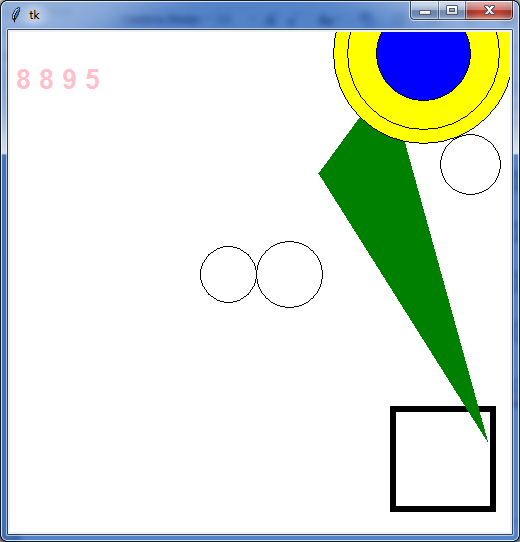 # nahodny stvorecsirka = int(canvas['width'])vyska = int(canvas['height'])x = random.randint(0, sirka)y = random.randint(0, vyska)hrubka = random.randint(1, 10)canvas.create_rectangle(x, y, x+100, y+100, width=hrubka)# nahodhny kruhx = random.randint(0, sirka)y = random.randint(0, vyska)r = random.randint(10, 30)canvas.create_oval(x-r, y-r, x+r, y+r)# 2 kruhy vedla sebax = random.randint(0, sirka)y = random.randint(0, vyska)r1 = random.randint(10, 30)r2 = random.randint(20, 50)canvas.create_oval(x-r1, y-r1, x+r1, y+r1)canvas.create_oval(x+r1+r2-r2, y-r2, x+r1+r2+r2, y+r2)# nahodny trojuholnikx1 = random.randint(20, sirka-20)y1 = random.randint(20, vyska-20)x2 = random.randint(20, sirka-20)y2 = random.randint(20, vyska-20)x3 = random.randint(20, sirka-20)y3 = random.randint(20, vyska-20)farba = random.choice(('red', 'blue', 'green'))canvas.create_polygon(x1, y1, x2, y2, x3, y3, fill=farba)# vpisane kruhyx = random.randint(0, sirka)y = random.randint(0, vyska)r1 = random.randint(70, 100)r2 = random.randint(40, r1-5)r3 = random.randint(10, r2-5)farba = random.choice(('red', 'blue', 'green', 'yellow', 'violet'))canvas.create_oval(x-r1, y-r1, x+r1, y+r1, fill=farba)farba = random.choice(('red', 'blue', 'green', 'yellow', 'violet'))canvas.create_oval(x-r2, y-r2, x+r2, y+r2, fill=farba)farba = random.choice(('red', 'blue', 'green', 'yellow', 'violet'))canvas.create_oval(x-r3, y-r3, x+r3, y+r3, fill=farba)#PINC1 = random.randint(1, 9)C2 = random.randint(1, 9)C3 = random.randint(1, 9)C4 = random.randint(1, 9)canvas.create_text(50, 50, text=str(C1)+' '+str(C2)+' '+str(C3)+ ' '+str(C4),                   font='Arial 20 bold', fill='pink')Ďalšie úlohy: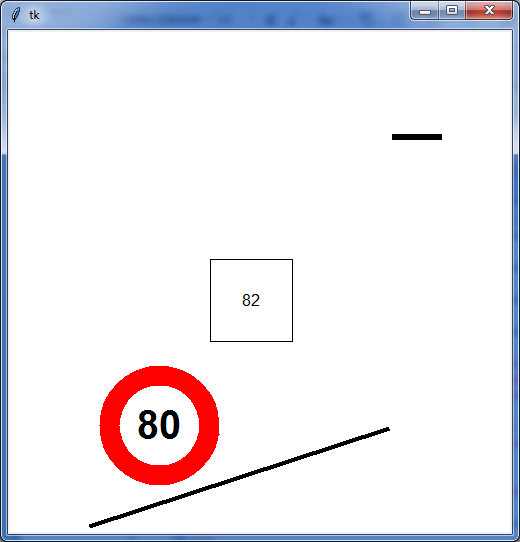 Na náhodnom mieste nakreslite štvorec s náhodnou stranou od 70 do 150. Upravte program tak, aby sme vo štvorci videli aj vyžrebovanú veľkosť štvorca.Vytvorte program, ktorý bude kresliť náhodnú čiaru s náhodnou hrúbkou.Vytvorte program, ktorý bude na náhodnom mieste kresliť vodorovnú čiaru s dĺžkou 50 bodov.Na náhodnom mieste nakreslite značku s maximálne povolenou rýchlosťou (30, 40, 60, 80). Biely kruh s červeným obrysom a čiernym číslom uprostred.Upravte program s robotom tak, aby ho kreslil na náhodnom mieste.Riešenie:import tkinter, randomcanvas = tkinter.Canvas(bg='white', width=500, height=500)canvas.pack()sirka = int(canvas['width'])vyska = int(canvas['height'])#nahodny stvorecx = random.randint(0, sirka)y = random.randint(0, vyska)a = random.randint(70, 150)canvas.create_rectangle(x-a/2, y-a/2, x+a/2, y+a/2)canvas.create_text(x, y, text=str(a), font='bold')#nahodna useckax1 = random.randint(0, sirka)y1 = random.randint(0, vyska)x2 = random.randint(0, sirka)y2 = random.randint(0, vyska)hrubka = random.randint(1, 10)canvas.create_line(x1, y1, x2, y2, width=hrubka)#vodorovna useckax1 = random.randint(0, sirka)y1 = random.randint(0, vyska)hrubka = random.randint(1, 10)canvas.create_line(x1, y1, x1+50, y1, width=hrubka)#dopravna znackax = random.randint(70, sirka-70)y = random.randint(70, vyska-70)##dve zatvorky v choise –pozorrychlost = random.choice((30, 40, 60, 80))canvas.create_oval(x-50, y-50, x+50, y+50, outline='red', width=20, fill='white')canvas.create_text(x, y, text=str(rychlost), font='Arial 30 bold')Opakovanie časti programu – for cyklusAk potrebujeme niečo v programe opakovať použijeme na to konštrukciu for-cyklu:for i in (1, 2, 3, 4, 5):    print('programujem v Pythone')alebofor i in 1, 2, 3, 4, 5:    print('programujem v Pythone')Ako to funguje:do premennej i sa bude postupne priraďovať nasledovná hodnota zo zoznamu hodnôtzačíname s prvou hodnotou, teda v tomto prípade 1pre každú hodnotu so zoznamu sa vykonajú príkazy, ktoré sú v tele cyklu, t.j. tie príkazy, ktoré sú odsadenév našom príklade sa päťkrát vypíše rovnaký text 'programujem v Pythone', hodnota premennej i nemá na tento výpis žiadny vplyvvšimnite si znak ‘:’ na konci riadka s for - ten je tu povinne, bez neho by to nefungovaloTelo cyklu:tvoria príkazy, ktoré sa majú opakovať; definujú sa odsadením príslušných riadkovodsadenie je povinné a musí byť minimálne 1 medzera, odporúča sa odsadzovať vždy o 4 medzeryak telo cyklu obsahuje viac príkazov, všetky musia byť odsadené o rovnaký počet medziertelo cyklu nesmie byť prázdne, musí obsahovať aspoň jeden príkazniekedy sa môže hodiť prázdny príkaz pass, ktorý nerobí nič, len oznámi čitateľovi, že sme na telo cyklu nezabudli, ale zatiaľ tam nechceme mať ničprázdne riadky v tele cyklu nemajú žiaden význam, často slúžia na sprehľadnenie čitateľnosti kóduPodobný výpis dostaneme aj takýmto zápisom for-cyklu:for i in 1, 1, 1, 1, 1:    print('programujem v Pythone')    print('*********************')ale ak by sme ale druhý riadok tela cyklu neodsunuli:for i in 1, 1, 1, 1, 1:    print('programujem v Pythone')print('*********************')telo cyklu je teraz len jeden príkaz. Program najprv 5-krát vypíše text 'programujem v Pythone' a až potom jeden riadok s hviezdičkami:V tele cyklu môžeme použiť aj premennú cyklu, ktorej hodnota sa pri každom prechode cyklom automaticky mení. V nasledovnom príklade je premennou cyklu prem:for prem in (1, 2, 3, 4, 5):    print(prem)Po spustení programu sa postupne vypíšu všetky nadobudnuté hodnoty:Premenná cyklu nemusí nadobúdať len celočíselné hodnoty, ale hodnoty úplne ľubovoľného typu (aj desatinné čísla, aj reťazce).Vo for-cykloch budeme využívať hlavne funkciu range().For-cyklus sa výborne využije v prípadoch, keď sa v tele cyklu vyskytuje príkaz, ktorý inkrementuje nejakú premennú (alebo ju mení inou operáciou). Zrejme toto inkremenovanie prejde toľkokrát, koľko je prechodov cyklu a často sa pritom využije premenná cyklu.Ukážme túto ideu na príklade, v ktorom spočítame všetky hodnoty premennej cyklu. Použijeme na to ďalšiu premennú, do ktorej sa bude postupne pripočítavať premenná cyklu:sucet = 0for i in range(1, 11):    sucet = sucet + iprint(sucet)tento program spočíta čísla od 1 do 10.Tento program nám môže slúžiť ako nejaká šablóna, pomocou ktorej riešime podobnú triedu úloh: v každom prechode cyklu niečo pripočítavame, násobime, delíme, ... Takáto pripočítavacia šablóna sa skladá z:inicializácia pomocnej premennej (alebo viacerých premenných), do ktorej sa bude pripočítavať, najčastejšie je to vynulovanie; (ak budeme násobiť tak do pomocnej premennej na začiatku vložíme 1)v tele cyklu sa do tejto pomocnej premennej pripočíta nejaká hodnota, najčastejšie premenná cyklu;po skončení cyklu sa v tejto pomocnej premennej nachádza očakávaný výsledok sčitovania.Môžeme používať aj vnorené cykly, pričom vnorený cyklus musí byť odsadený o ďalšie 4 medzery.Poznámka: knižnicu random môžeme naimportovať aj príkazom from random import * - potom už nemusíme používať zápis random.randint(10, 50) ale len randint(10, 50). Pri nasledujúcich úlohách to môžeme použiť.Úlohy:Nakreslite 50 náhodných čiar.import tkinter, randomcanvas = tkinter.Canvas()canvas.pack()sirka = int(canvas['width'])vyska = int(canvas['height'])for i in range(1, 51):    x1 = random.randint(0, sirka)    y1 = random.randint(0, vyska)    x2 = random.randint(0, sirka)    y2 = random.randint(0, vyska)    canvas.create_line(x1, y1, x2, y2)Vypíšte 30x na náhodnú pozíciu text Python.import tkinter, randomcanvas = tkinter.Canvas()canvas.pack()sirka = int(canvas['width'])vyska = int(canvas['height'])for i in range(1, 31):    x = random.randint(15, sirka-15)    y = random.randint(15, vyska-15)    canvas.create_text(x, y, text='Python')Program najprv nakreslí modrú krivku z 10 náhodných úsečiek a potom červenú z 10 náhodných úsečiek.import tkinter, randomcanvas = tkinter.Canvas()canvas.pack()sirka = int(canvas['width'])vyska = int(canvas['height'])x1 = random.randint(0, sirka)y1 = random.randint(0, vyska)for i in range(1, 11):    x2 = random.randint(0, sirka)    y2 = random.randint(0, vyska)    canvas.create_line(x1, y1, x2, y2, fill='blue')    x1, y1 = x2, y2x1 = random.randint(0, sirka)y1 = random.randint(0, vyska)for i in range(1, 11):    x2 = random.randint(0, sirka)    y2 = random.randint(0, vyska)    canvas.create_line(x1, y1, x2, y2, fill='red')    x1, y1 = x2, y2Vypíšte postupne pod seba čísla od 11 do 30.Vypíšte postupne pod seba čísla od 11 do 30 a ku každému pripíšte jeho druhú mocninu.import tkinter, randomcanvas = tkinter.Canvas()canvas.pack()x = 50y = 10for i in range(11, 31):    canvas.create_text(x, y, text=str(i)+'       '+ str(i**2))    y += 12Najprv náhodne vygenerujte bod x, y a potom ho postupne spájajte s bodmi na spodnej hrane plochy (prípadne hornej, alebo bočných hrán plochy).import tkinter, random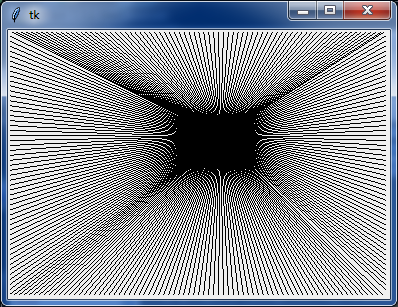 canvas = tkinter.Canvas()canvas.pack()sirka = int(canvas['width'])vyska = int(canvas['height'])x = random.randint(0, sirka)y = random.randint(0, vyska)for i in range(0, sirka, 5):    canvas.create_line(x, y, i, vyska)    canvas.create_line(x, y, i, 0)for i in range(0, vyska, 5):    canvas.create_line(x, y, sirka, i)    canvas.create_line(x, y, 0, i)Vyšrafujte obdĺžnik (ktorý je od okrajov plochy vzdialený 20 bodov) vodorovnými úsečkami, medzi ktorými je vzdialenosť 10.import tkinter, randomcanvas = tkinter.Canvas()canvas.pack()sirka = int(canvas['width'])vyska = int(canvas['height'])canvas.create_rectangle(20, 20, sirka-20, vyska-20)y = 20for i in range(20, vyska-20, 10):    canvas.create_line(20, y, sirka-20, y)    y += 10#pozdrzanie programu    canvas.update()    canvas.after(500)Program kreslí úsečky, v ktorých sa prvý bod pohybuje po zvislej priamke ([0, 0], [0, 10], [0, 20], …) a druhý po vodorovnej na spodnom okraji plochy (napr. [0,300], [10, 300], [20, 300], …)import tkinter, random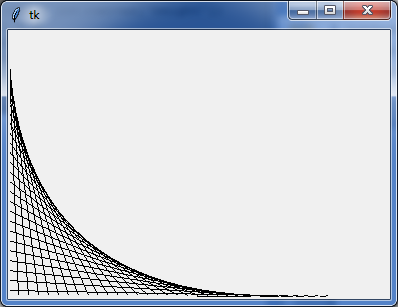 canvas = tkinter.Canvas()canvas.pack()sirka = int(canvas['width'])vyska = int(canvas['height'])y1 = 0x2 = 0for i in range(0, (sirka + vyska)//2, 10):    canvas.create_line(0, y1, x2, vyska)    y1 += 10    x2 += 10Nakreslite 7 postupne sa zväčšujúcich štvorcov pričom sú všetky položené na tej istej y-ovej súradnici a veľkosti strán sú postupne 10, 20, 30, 40, ...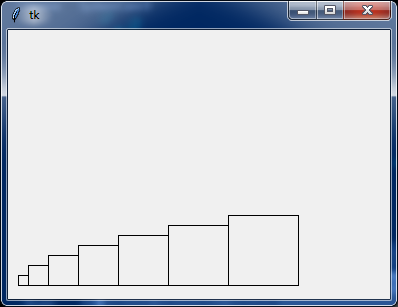 import tkinter, randomcanvas = tkinter.Canvas()canvas.pack()vyska = int(canvas['height'])-10x = 10a = 10for i in range(1, 8):    canvas.create_rectangle(x, vyska-a, x+a, vyska)    x += a    a += 10Nakreslite štvorcovú špirálu, ktorá začína v strede grafickej plochy: v cykle sa bude opakovať kreslenie štyroch na seba kolmých úsečiek: každá bude od predchádzajúcej o kúsok dlhšia, otočená o 90°.import tkinter, random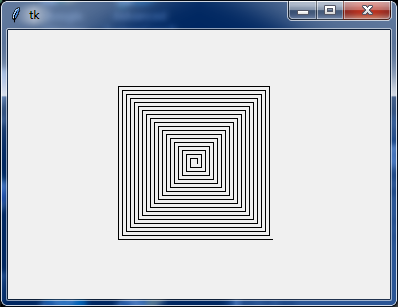 canvas = tkinter.Canvas()canvas.pack()sirka = int(canvas['width'])vyska = int(canvas['height'])xs = sirka/2ys = vyska/2dlzka = 5x1 = xsy1 = ysx2 = x1y2 = y1 - dlzka for i in range(1, 20):    canvas.create_line(x1, y1, x2, y2)    canvas.update()    canvas.after(100)    dlzka += 2    x1, y1 = x2, y2    x2 -= dlzka    canvas.create_line(x1, y1, x2, y2)    canvas.update()    canvas.after(100)    dlzka += 2    x1, y1 = x2, y2    y2 +=dlzka    canvas.create_line(x1, y1, x2, y2)    canvas.update()    canvas.after(100)    dlzka += 2    x1, y1 = x2, y2    x2 +=dlzka    canvas.create_line(x1, y1, x2, y2)    canvas.update()    canvas.after(100)    dlzka += 2    x1, y1 = x2, y2    y2 -=dlzkaNakreslite 20 sústredných kruhov, pre ktoré sa strieda farba ich výplne, napr. žltá a zelená.import tkinter, random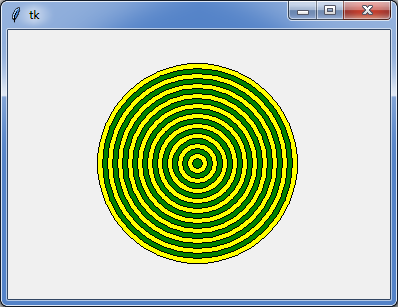 canvas = tkinter.Canvas()canvas.pack()sirka = int(canvas['width'])vyska = int(canvas['height'])f1 = 'yellow'f2 = 'green'xs = sirka/2ys = vyska/2r = 100for i in range(1, 21):    canvas.create_oval(xs-r, ys-r, xs+r, ys+r, fill=f1)    r -= 5    f1, f2 = f2, f1Nakreslite štvorčekový papier.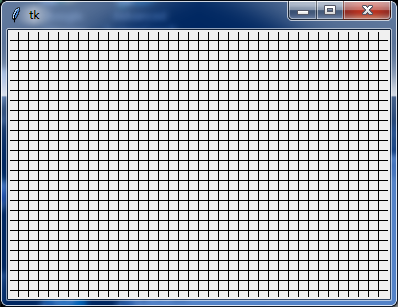 import tkinter, randomcanvas = tkinter.Canvas()canvas.pack()sirka = int(canvas['width'])vyska = int(canvas['height'])x = 0y = 0a = 10for j in range(0, vyska, 10):    for i in range(0, sirka, 10):        canvas.create_rectangle(x, y, x+a, y+a)        x += a    x = 0    y += aNakreslite šachovnicu 8x8 – striedajú sa dve farby výplne biela čierna.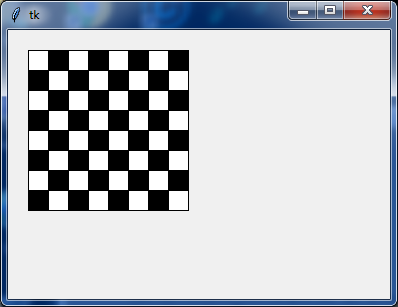 import tkinter, randomcanvas = tkinter.Canvas()canvas.pack()x = 20y = 20f1 = 'white'f2 = 'black'a = 20for j  in range(1, 9):    for i in range(1, 9):        canvas.create_rectangle(x, y, x+a, y+a, fill=f1)        f1, f2 = f2, f1        x += a    x = 20    y += a    f1, f2 = f2, f1Poznámka: For cyklus opakuje príkazy veľmi rýchlo, my teda vidíme hneď výsledok. Ak by sme chceli vykresľovanie spomaliť, môžeme v cykle použiť príkaz canvas.after(1000). Tento príkaz pozdrží vykonávanie programu na čas uvedený v zátvorke. Čas uvádzame v milisekundách, čiže canvas.after(1000) čaká 1 sekundu. K tomuto príkazu musíme ešte použiť príkaz canvas. update(), ktorý zabezpečí, aby sa aj medzi čakaniami aktualizovalo grafické plátno. Ak by sme ho nepoužili, program by pracoval pomalšie (aj s čakaním) a grafické plátno by sa nám prekreslilo až po skončení for cyklu.Ak chcem odsadiť vnorený for cyklus tak Format/Indent RegionPodprogramy – funkciePri kreslení komplikovanejších obrázkov sa náš program stáva neprehľadným, pretože obsahuje veľa príkazov. Sprehľadniť program nám pomáha používanie komentárov. ďalší spôsob je použitie podprogramu. Je to menší kúsok programu, ktorý pomenujeme a keď ho chceme použiť, len napíšeme v programe meno tohto programu. V podstate si takto vytvoríme vlastné príkazy, ktoré môžeme používať v našom programe. Odborne sa takýmto programom V Pythone hovorí funkcie.Doteraz sme pracovali so štandardnými funkciami, napr.generovanie postupnosti čísel pre for-cyklus range()Všetky tieto funkcie niečo vykonali (vypísali, prečítali, vypočítali, ...) a niektoré z nich vrátili nejakú hodnotu, ktorú sme mohli ďalej spracovať. Tiež sme videli, že niektoré majú rôzny počet parametrov, prípadne sú niekedy volané bez parametrov.Okrem toho sme pracovali aj s funkciami, ktoré boli definované v iných moduloch:keď napíšeme import random, môžeme pracovať napr. s funkciami random.randint() a random.randrange()keď napíšeme import math, môžeme pracovať napr. s funkciami math.sin() a math.cos()Všetky tieto a tisícky ďalších v Pythone naprogramovali programátori pred nejakým časom, aby nám neskôr zjednodušili samotné programovanie. Vytváranie vlastných funkcií pritom vôbec nie je komplikované a teraz sa to naučíme aj my.FunkcieFunkcia je pomenovaný blok príkazov (niekedy sa tmu hovorí aj podprogram). Popisujeme (definujeme) ju špeciálnou konštrukciou:def meno_funkcie():    prikaz    prikaz    ...Keď zapíšeme definíciu funkcie, zatiaľ sa nič z bloku príkazov (hovoríme tomu telo funkcie) nevykoná. Táto definícia sa “len” zapamätá a jej referencia sa priradí k zadanému menu - vlastne sa do premennej meno_funkcie priradí referencia na telo funkcie. Je to podobné tomu, ako sa priraďovacím príkazom do premennej priradí hodnota z pravej strany príkazu.Poznámka: celý blok príkazov je odsunutý o 4 medzery rovnako ako sme odsúvali príkazy v cykloch.  Definícia tela funkcie končí vtedy, keď sa objaví riadok, ktorý už nie je odsunutý. Touto definíciou sa ešte žiadne príkazy z tela funkcie nevykonávajú. Na to potrebujeme túto funkciu zavolať.Volanie funkcieVolanie funkcie je taký zápis, ktorým sa začnú vykonávať príkazy z definície funkcie. Stačí zapísať meno funkcie so zátvorkami a funkcia sa spustí: meno_funkcie()Samozrejme, že funkciu môžeme zavolať až vtedy, keď už Python pozná jej definíciu.Zapíšme teraz presné kroky, ktoré sa vykonajú pri volaní funkcie:preruší sa vykonávanie programu (Python si presne zapamätá miesto, kde sa to stalo)skočí sa na začiatok volanej funkciepostupne sa vykonajú všetky príkazykeď sa príde na koniec funkcie, zrealizuje sa návrat na zapamätané miesto, kde sa prerušilo vykonávanie programuPre volanie funkcie sú veľmi dôležité okrúhle zátvorky. Bez nich to už nie je volanie, ale len zisťovanie referencie na hodnotu, ktorá je priradená pre toto meno.Ak by sme namiesto volania funkcie takto zapísali len meno funkcie bez zátvoriek, ale v programe (nie v interaktívnom režime), táto hodnota referencie by sa nevypísala, ale odignorovala. Toto býva dosť častá chyba, ktorá sa ale ťažšie odhaľuje.Ak zavoláme funkciu, ktorú sme ešte nedefinovali, Python vyhlási chybuHotové funkcie, s ktorými sme doteraz pracovali, napr. random.randin(), mali aj parametre, vďaka čomu riešili rôzne úlohy. Parametre slúžia na to, aby sme mohli funkcii lepšie oznámiť, čo špecifické má urobiť: čo sa má vypísať, z akého intervalu má vygenerovať náhodné číslo, akú úsečku má nakresliť, prípadne akej farby,Parametre funkcieParametrom funkcie je dočasná premenná, ktorá vzniká pri volaní funkcie a prostredníctvom ktorej, môžeme do funkcie poslať nejakú hodnotu. Parametre funkcií definujeme počas definovania funkcie v hlavičke funkcie a ak ich je viac, oddeľujeme ich čiarkami:def meno_funkcie(parameter):    prikaz    prikaz    ...V prvom riadku definície funkcie (hlavička funkcie) pribudla jedna premenná - parameter. Táto premenná vznikne automaticky pri volaní funkcie, preto musíme pri volaní oznámiť hodnotu tohto parametra. Už predtým sme popísali mechanizmus volania funkcie, ale to sme ešte nepoznali parametre. Teraz doplníme tento postup o spracovanie parametrov. Najprv trochu terminológie:pri definovaní funkcie v hlavičke funkcie uvádzame tzv. formálne parametre: sú to nové premenné, ktoré vzniknú až pri volaní funkciepri volaní funkcie musíme do zátvoriek zapísať hodnoty, ktoré sa stanú tzv. skutočnými parametrami: tieto hodnoty sa pri volaní priradia do formálnych parametrovMechanizmus volania :zapamätá sa návratová adresa volaniavytvorí sa nová premenná (formálny parameter) a priradí do nej hodnora skutočného parametravykonajú sa všetky príkazy v definícii funkcie (telo funkcie)zrušia sa všetky premenné, ktoré vznikli počas behu funkcieriadenie sa vráti na miesto, kde bolo volanie funkcieUž vieme, že priraďovací príkaz vytvára premennú a referenciou ju spojí s hodnotou. Premenné, ktoré vzniknú počas behu funkcie, sa stanú lokálnymi premennými: budú existovať len počas tohto behu a po skončení funkcie, sa automaticky zrušia. Aj parametre vznikajú pri štarte funkcie a zanikajú pri jej skončení: tieto premenné sú pre funkciu tiež lokálnymi premennými.Menný priestorAby sme lepšie pochopili ako naozaj fungujú lokálne premenné, musíme rozumieť, čo to je a ako funguje menný priestor (namespace). Najprv trochu terminológie: všetky identifikátory v Pythone sú jedným z troch typov (Python má na ne 3 rôzne tabuľky mien):štandardné, napr. int, print, ...hovorí sa tomu builtinsglobálne - definujeme ich na najvyššej úrovni mimo funkcií, napr. funkcia vypis_sucethovorí sa tomu mainlokálne - vznikajú počas behu funkcieTabuľka štandardných mien je je len jedna, tiež tabuľka globálnych mien je len jedna, ale každá funkcia má svoju “súkromnú” lokálnu tabuľku mien, ktorá vznikne pri štarte (zavolaní) funkcie a zruší sa pri konci vykonávania funkcie.Keď na nejakom mieste použijeme identifikátor, Python ho najprv hľadá (v tzv. menných priestoroch):v lokálnej tabuľke mien, ak tam tento identifikátor nenájde, hľadá hov globálnej tabuľke mien, ak tam tento identifikátor nenájde, hľadá hov štandardnej tabuľke mienAk nenájde v žiadnej z týchto tabuliek, hlási chybu NameError: name 'identifikátor' is not defined.Úlohy:Zadefinujte funkciu vozik, ktorá je zložená z pomocných funkcií doska a koleso. Tieto dve pomocné funkcie musia byť zadefinované ešte pre funkciou vozik, ktorá ich bude volať, a teda tieto dva identifikátory musia byť pre ňu viditeľné. Pri definovaní funkcií využite mriežku – veľkosť štvorčeka zvoľte 5. 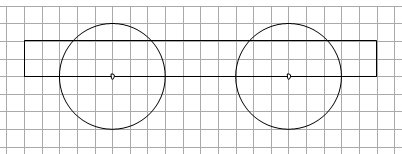 Pomocou tejto funkcie a pomocou for cyklu nakreslite vedľa seba päť vozíkov. Zmeňte definíciu dosky a kolesa tak, aby doska bola modrá a kolesá červenéimport tkinter, randomcanvas = tkinter.Canvas(bg='white', width=800, height=500)canvas.pack()a = 5def doska(x, y):    canvas.create_rectangle(x, y, x+20*a, y-2*a, fill='blue')def koleso(x, y):    canvas.create_oval(x-3*a, y-3*a, x+3*a, y+3*a, fill='red')def vozik(x, y):    doska(x, y)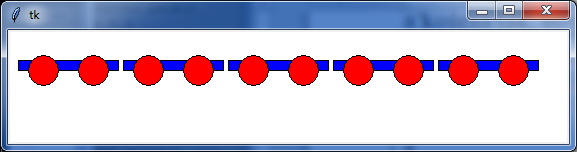     koleso(x+5*a, y)    koleso(x+15*a, y)x = 10y = 40for i in (1, 1, 1, 1, 1):    vozik(x, y)    x += 21*aZadefinujte funkciu bosorka. Nech sa skladá z funkcií hlava, telo, metla. Nakreslite 5 bosoriek na náhodnej pozícii.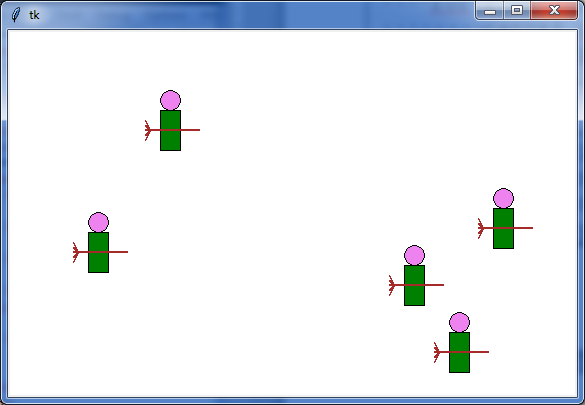 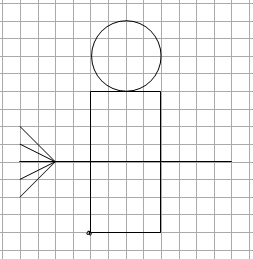 import tkinter, randomcanvas = tkinter.Canvas(bg='white', width=800, height=500)canvas.pack()sirka = int(canvas['width'])vyska = int(canvas['height'])a = 5def hlava(x, y):    canvas.create_oval(x-2*a, y-2*a, x+2*a, y+2*a, fill='violet')def telo(x, y):    canvas.create_rectangle(x, y, x+4*a, y-8*a, fill='green')def metla(x, y):    canvas.create_line(x, y, x+10*a, y, fill='brown', width=2)    for i in (2, 1, 0, -1, -2):        canvas.create_line(x, y, x-a, y-i*a, fill='brown', width=2)def bosorka(x, y):    hlava(x+2*a, y-10*a)    telo(x, y)    metla(x-2*a, y-4*a)for i in range(1, 6):    x = random.randint(40, sirka -80)    y = random.randint(120, vyska-10)    bosorka(x, y)Ďalšie úlohy na riešenie:Funkcia panel nakreslí šedý štvorec 40x40, v ktorom je bledomodrý menší štvorec (okno). Funkcia panelak má 4 parametre: pozíciu paneláka a počet panelov na jednom poschodí (šírka) a počet poschodí (výška). Nakreslite vedľa seba tri rôzne vysoké paneláky.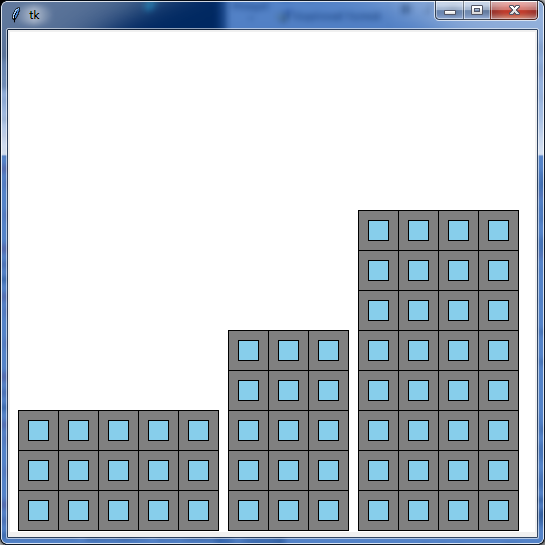 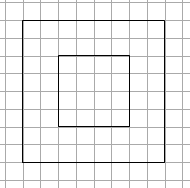 import tkinter, randomcanvas = tkinter.Canvas(bg='white',                         width=800, height=500)canvas.pack()sirka = int(canvas['width'])vyska = int(canvas['height'])a = 5def panel(x, y):    canvas.create_rectangle(x, y, x+8*a, y-8*a, fill='gray')    canvas.create_rectangle(x+2*a, y-2*a, x+6*a, y-6*a, fill='sky blue')def panelak(x, y, s, v):    for j in range(1, v+1):        for i in range(1, s+1):            panel(x, y)            x += 8*a        x -= (8*a)*s        y -=8*apanelak(10,vyska,5, 3)panelak(220, vyska, 3, 5)panelak(350, vyska, 4, 8)Zadefinujte funkciu radstvorcov(x, y, n), ktorá nakreslí vedľa seba n štvorcov veľkosti 20, pričom prvý z nich začína na súradnici [x, y]. Pomocou tejto funkcie zadefinujte funkciu pyramida(n), ktorá nakreslí pyramídu výšky n poschodí. Na obrázku je pyramida(4)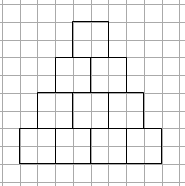 import tkinter, randomcanvas = tkinter.Canvas(bg='white', width=800, height=500)canvas.pack()sirka = int(canvas['width'])vyska = int(canvas['height'])a = 10def radstvorcov(x, y, n):    for i in range(1, n+1):        canvas.create_rectangle(x, y, x+a, y+a)        x +=a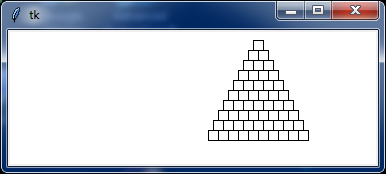     x -=a*ndef pyramida(x, y, n):    for i in range(1, n+1):        radstvorcov(x, y, n-i+1)        x += a/2        y -= apyramida(200, 100, 10)Funkcia stvorec(x, y, farba) nakreslí farebný štvorec veľkosti 30. Napíšte funkciu sachovnica(n), ktorá nakreslí šachovnicu veľkosti nxn štvorcov (pomocou funkcie stvorec), v ktorej sa striedajú dve farby štvorcov. Na obrázku je sachovnica(3). Je asi potrebné zadať pozíciu šachovnice a farby, ktoré sa striedajú.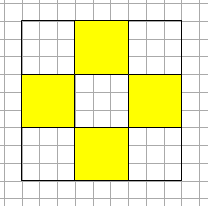 import tkinter, randomcanvas = tkinter.Canvas(bg='white', width=800, height=500)canvas.pack()def stvorec(x, y, farba):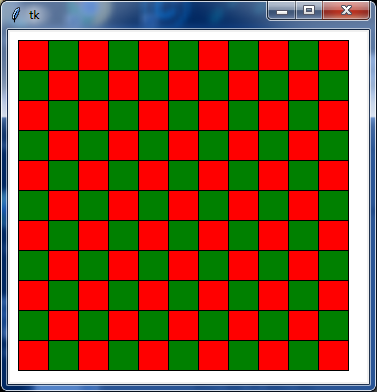     canvas.create_rectangle(x, y, x+30, y+30, fill=farba)def sachovnica(x, y, n, f1, f2):    for j in range(1, n+1):        for i in range(1, n+1):            stvorec(x, y, f1)            x += 30            f1, f2 = f2, f1        x -= 30*n        y += 30        if n%2==0:            f1, f2 = f2, f1sachovnica(10, 10, 11, 'red', 'green')Vytvorte funkciu kruh(x, y, farba) s polomerom 20 a pomocou tejto funkcie procedúru semafor(x, y, farba1, farba2, farba3) – šírka semaforu nech je 60 a výška 160. Na náhodnú pozíciu nakreslite 3 semafory.import tkinter, random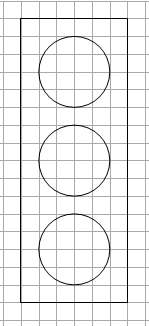 canvas = tkinter.Canvas(bg='white', width=300, height=300)canvas.pack()sirka = int(canvas['width'])vyska = int(canvas['height'])def kruh(x, y, farba):    canvas.create_oval(x-20, y-20, x+20, y+20, fill=farba)def semafor(x, y, f1, f2, f3):    canvas.create_rectangle(x, y, x+60, y+160, fill='gray')    kruh(x+30, y+30, f1)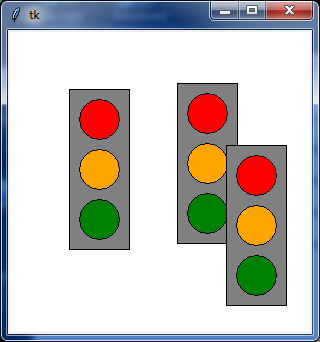     kruh(x+30, y+80, f2)    kruh(x+30, y+130, f3)for i in range(1, 4):    x = random.randint(10, sirka-70,)    y = random.randint(10, vyska-170)    semafor(x, y, 'red', 'orange', 'green')Vytvorte funkciu lodicka(x, y). Potom nakreslite 5x6 lodičiek.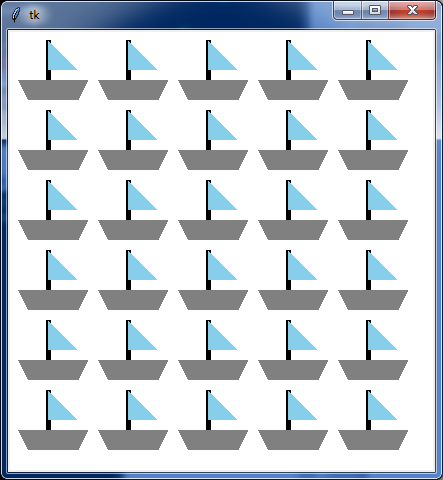 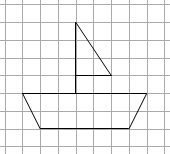 import tkinter, randomcanvas = tkinter.Canvas(bg='white',                         width=1000, height=800)canvas.pack()sirka = int(canvas['width'])vyska = int(canvas['height'])def lodicka(x, y):    canvas.create_polygon(x, y, x+10, y+20, x+60, y+20, x+70, y, fill='gray')    canvas.create_line(x+30, y, x+30, y-40, width=5)    canvas.create_polygon(x+30, y-10, x+60, y-10, x+30, y-40, fill='sky blue')x = 10y = 50for j in range(1, 7):    for i in range(1, 6):        lodicka(x, y)        x += 80    x = 10    y += 70Vytvorte funkciu ceresna(x, y) – pozri pomocný
obrázok (šírka štvorca nech je 1). Pri vytvorení funkcii
ceresna použite pomocnú funkciu kruh(x, y, r),
pričom bod [x, y] je stred kruhu a r je polomer kruhu.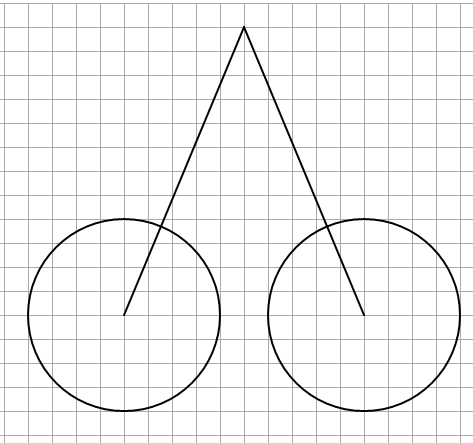 Potom funkciu použite na nakreslenie nasledujúcich
stromov.Ďalšie pomocné obrázky a pomocné texty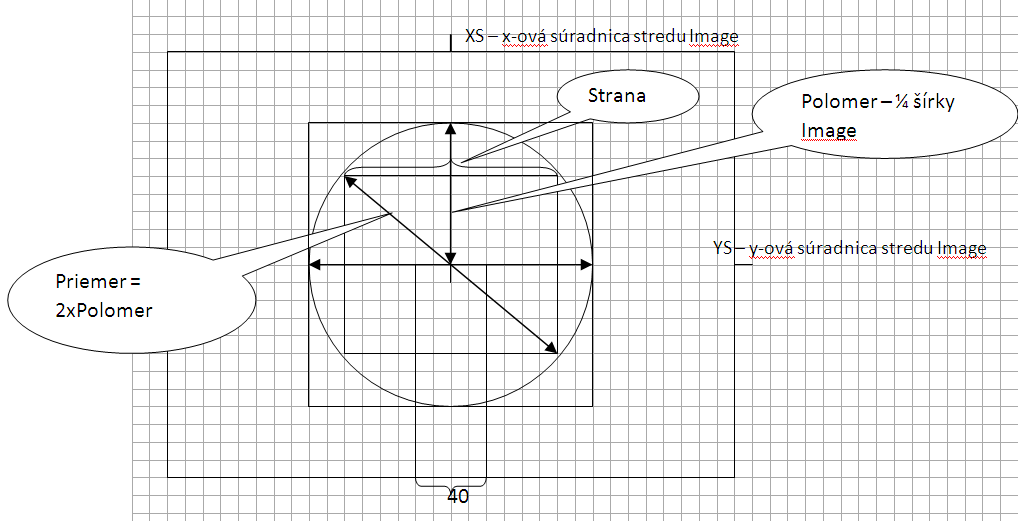 Na nakreslenie stromu použite funkciu strom (bez parametrov). Využite globálne premenné xs, ys, polomer, priemer, strana. Pri tvorbe tejto funkcie využite aj funkciu kruh(x, y, r)..Pri prvom strome máte náhodne rozmiestniť 16 čerešní. Pozíciu každej čerešne generujeme náhodne do celej oblasti canvas, alebo len do oblasti štvorca opísaného korune stromu, teda x-ová súradnica pozície čerešne môže byť z intervalu <xs – polomer, xs + polomer> a y-ová súradnica z intervalu
<ys – polomer, ys + polomer>. V každom prípade ale musíme skontrolovať či bod, ktorý sme vygenerovali leží v korune stromu t.j. či patrí kruhu so stredom [xs, ys] a polomerom polomer, teda musíme preveriť podmienku (x - xs)2  + (y - ys)2 <= polomer2. Generujeme pokiaľ počet čerešní nie je 16 – teda musíme použiť cyklus s podmienkou.Pri druhom strome máme čerešne rozmiestniť rovnomerne do radu na vodorovný priemer koruny stromu. V tomto prípade musíme vypočítať veľkosť medzery medzi čerešňami. Šírka čerešne je 18 – pozri horný obrázok, počet čerešní je 7 – teda na medzery mi zostane priemer – 18x7. Počet medzier je 6 teda medzera := (priemer – 18*7) // 6. A samozrejme musíme vedieť kde umiestnime prvú čerešňu, teda 
x := xs – polomer + 9 (9 je polovička šírky čerešne), y := ys. Pri riešení použijeme cyklus s pevným počtom opakovaní.Pri treťom strome umiestňujeme čerešne na uhlopriečku (čo je priemer koruny stromu) štvorca vpísaného do koruny stromu. Teda v smere osi x na vzdialenosť strana a v smere osi y tiež na vzdialenosť strana. Znovu použijeme for –cyklus – čerešne sa posúvajú v smere osi x aj v smere osi y, aby boli čerešne rovnomerne rozmiestnené – musíme zase počítať medzeru v smere osi x medzerux a medzeru v smere osi y medzeruy. Na medzery v smere osi x máme strana – 18x6 a počet medzier je 5, teda medzerax := (strana – 18*6) // 5 a medzeray := (strana – 16*6) // 5 (výška čerešne je 16 – pozri horný obrázok). Nezabudnite umiestniť prvú čerešňu.Pri štvrtom strome umiestnime čerešne pravidelne do štvorca, ktorého strana je o ¼ menšia ako strana, teda novastrana := strana – strana //4. Znova počítajte medzerux, medzeruy a musíme použiť vnorený cyklus.Piaty strom už zvládnete bez pomoci.import tkinter, randomcanvas = tkinter.Canvas(bg='white', width=500, height=500)canvas.pack()sirka = int(canvas['width'])vyska = int(canvas['height'])polomer = sirka/4xs = sirka/2ys = vyska/2def kruh(x, y):    canvas.create_oval(x-4, y-4, x+4, y+4, fill='red', outline='red')def ceresna(x, y):    canvas.create_line(x, y, x-5, y+12, width=2, fill='brown')    canvas.create_line(x, y, x+5, y+12, width=2, fill='brown')    kruh(x-5, y+12)    kruh(x+5, y+12)canvas.create_rectangle(xs-20, vyska-20, xs+20, vyska-polomer-20, fill='brown')canvas.create_oval(xs-polomer, ys-polomer, xs+polomer, ys+polomer, fill='green')pocet = 0while pocet<=16:    x = random.randint(xs-polomer, xs+polomer)    y = random.randint(ys-polomer, ys+polomer)    if (x-xs)**2 + (y-ys)**2 <=polomer**2:        pocet +=1        ceresna(x, y)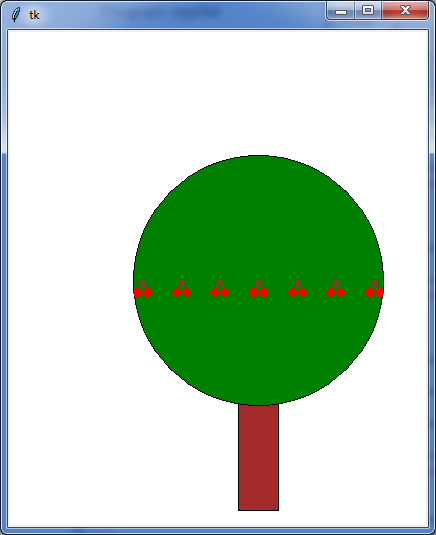 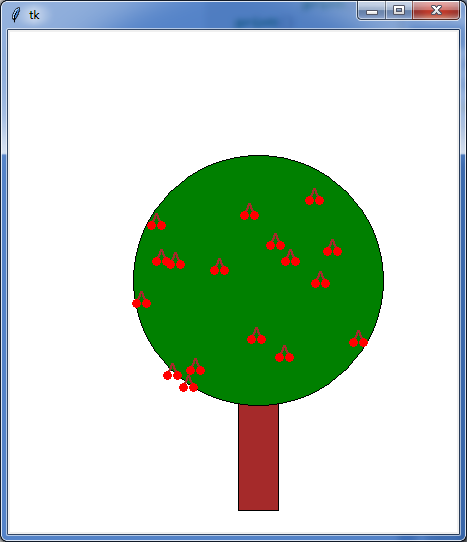 Na náhodných miestach sa kreslí kvet. Kvet sa skladá z troch častí (trs trávy, stonka a kvet). Trs trávy obsahuje dvadsať náhodných stebiel. Každé steblo je od koreňa vzdialené na x-ovej súradnici maximálne 30 bodov vľavo alebo vpravo. Na y-ovej súradnici je od koreňa vzdialené maximálne 30 bodov a vždy je umiestnené smerom od koreňa.Stonka má dĺžku 30 bodov. Kvet je žltý a obsahuje 30 čiar, ktoré vychádzajú zo stredu kvetu a sú náhodné. Každá čiara kvetu je v smere x-ovej a y-ovej súradnice najďalej 20 bodov od stredu kvetu.#funkcie import tkinterimport randomcanvas = tkinter.Canvas(bg='white', width=1000, height=800)canvas.pack()def trs(x, y):    for i in range(1,21):        canvas.create_line(x, y, x+random.randint(-30,30), y-random.randint(0,30),                           fill='green',width=2)def kvet(x, y):    for i in range(1,31):        canvas.create_line(x, y, x+random.randint(-20,20), y-random.randint(-20,20),                           fill='yellow',width=2)def rastlina(x, y):    trs(x, y)    canvas.create_line(x, y, x, y-30, width=3, fill='green')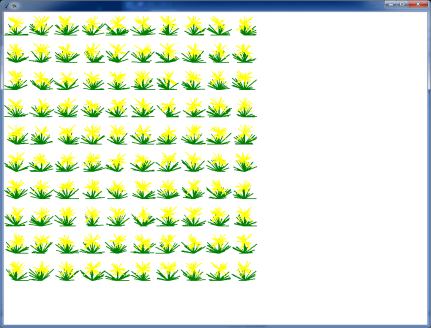     kvet(x, y-30)x = 30y = 60for i in range(1, 11):    for j in range(1, 11):        rastlina(x, y)        x = x + 60    x = 30    y = y + 70Poznámka: odkrokovanie si môžeme spraviť na stránke http://www.pythontutor.com/visualize.html#mode=edit (zapneme voľbu Python 3.3):najprv do editovacieho okna zapíšeme nejaký program – grafiku asi neodkrokujespustíme vizualizáciu pomocou tlačidla Visualize Execution a potom niekoľkokrát tlačíme tlačidlo Forward >Udalosti v grafickej plocheNaučíme sa v našich programoch využívať tzv. udalosti, ktoré vznikajú v bežiacej grafickej aplikácii buď aktivitami používateľa (klikanie myšou, stláčanie klávesov) alebo operačného systému (tikanie časovača). Na úvod si pripomeňme, čo už vieme o grafickej ploche. Pomocou metód grafickej plochy Canvas (definovanej v module tkinter) kreslíme grafické objekty:canvas.create_line() - kreslí úsečku alebo krivku z nadväzujúcich úsečiekcanvas.create_oval() - kreslí elipsucanvas.create_rectangle() - kreslí obdĺžnikcanvas.create_text() - vypíše textcanvas.create_polygon() - kreslí vyfarbený útvar zadaný bodmi na obvodeĎalšie pomocné metódy manipulujú s už nakreslenými objektmi:canvas.delete() - zruší objektcanvas.move() - posunie objektcanvas.coords() - zmení súradnice objektucanvas.itemconfig() - zmení ďalšie parametre objektu (napr. farba, hrúbka, text, obrázok, ...)Ďalšie metódy umožňujú postupne zobrazovať vytváranú kresbu:canvas.update() - zobrazí nové zmeny v grafickej plochecanvas.after() - pozdrží beh programu o zadaný počet milisekúndUdalosťUdalosťou voláme akciu, ktorá vznikne mimo behu programu a program môže na túto situáciu reagovať. Najčastejšie sú to udalosti od pohybu a klikania myši, od stláčania klávesov, od časovača (vnútorných hodín OS), od rôznych zariadení ... V programe potom môžeme nastaviť, čo sa má udiať pri ktorej udalosti. Tomuto sa zvykne hovoriť udalosťami riadené programovanie (event-driven programming).Aby grafická plocha reagovala na klikania myšou, musíme ju zviazať (bind) s príslušnou udalosťou (event).metóda bind()Táto metóda grafickej plochy slúži na zviazanie niektorej konkrétnej udalosti s nejakou funkciou, ktorá sa bude v programe starať o spracovanie tejto udalosti. Jej formát je:canvas.bind(meno_udalosti, funkcia)kde meno_udalosti je znakový reťazec s popisom udalosti (napr. pre kliknutie tlačidlom myši) a funkcia sa spustí pri vzniku tejto udalosti. Táto funkcia, musí byť definovaná s práve jedným parametrom, v ktorom nám systém prezradí detaily vzniknutej udalosti.Ukážme tieto tri “myšacie” udalosti:kliknutie (zatlačenie tlačidla myši) - reťazec '<Button-1>' - 1 označuje ľavé tlačidlo myši, 2 by tu znamenala stredné tlačidlo, 3 pravé tlačidloťahanie (posúvanie myšou so zatlačeným tlačidlo) - reťazec '<B1-Motion>'pustenie myši - reťazec '<ButtonRelease-1>'Klikanie myšouKliknutie myšou do grafickej plochy vyvolá udalosť s menom '<Button-1>'. Ukážme ako vyzerá samotné zviazanie funkcie:import tkinter, randomcanvas = tkinter.Canvas(width=600, height=450, bg='white')canvas.pack()def nahodny_kruh(parameter):    x = random.randrange(600)    y = random.randrange(450)    canvas.create_oval(x-10, y-10, x+10, y+10, fill='red')canvas.bind('<Button-1>', nahodny_kruh)Na konci programu je príkaz bind(), ktorý má druhý parameter referenciu na funkciu, t.j. funkcia bez zátvoriek. Táto funkcia zrejme už musí byť definovaná skôr, ako sa použije ako parameter bind(). Funkcia, ktorá obsluhuje udalosť, musí mať jeden parameter, ktorý sa v tejto ukážke ešte nevyužíva. V tomto parametri (najčastejšie ho budeme označovať event alebo skrátene e) nám Python oznámi detaily udalosti, napr. súradnice, kde sme klikli (sú to atribúty parametra event.x a event.y).V ďalšom príklade ukážeme, ako využijeme súradnice kliknutého bodu v ploche:import tkintercanvas = tkinter.Canvas(width=600, height=450, bg='white')canvas.pack()def klik(event):    x = event.x    y = event.y    canvas.create_oval(x-10, y-10, x+10, y+10, fill='red')canvas.bind('<Button-1>', klik)Opäť sa pri kliknutí nakreslí červený kruh, len sa pritom využijú súradnice kliknutého miesta: stred kruhu je kliknuté miesto.Akcia, ktorá sa vykoná pri kliknutí môže byť veľmi jednoduchá, napr. spájanie kliknutého bodu so stredom grafickej plochy:import tkintercanvas = tkinter.Canvas(width=600, height=450, bg='white')canvas.pack()def klik(event):    canvas.create_line(300, 225, event.x, event.y)canvas.bind('<Button-1>', klik)Ale môžu sa nakresliť aj komplexnejšie kresby, napr. 10 sústredných farebných kruhov:import tkinter, randomcanvas = tkinter.Canvas(width=600, height=450, bg='white')canvas.pack()def klik(event):    x = event.x    y = event.y    for r in range(50, 0, -5):        farba = '#{:06x}'.format(random.randrange(256**3))        canvas.create_oval(x-r, y-r, x+r, y+r, fill=farba)canvas.bind('<Button-1>', klik)Vytvorte program, ktorý bude kliknuté body spájať čiarami. V mieste kliknutia nakreslí malú kružnicu s polomerom 2.import tkintercanvas = tkinter.Canvas(bg='white', width=500, height=500)canvas.pack()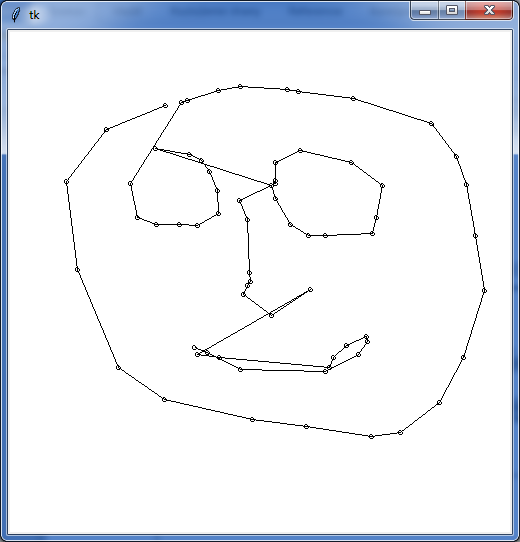 xx, yy = 0, 0def klik(event):    global xx, yy    x, y = event.x, event.y    canvas.create_oval(x-2, y-2, x+2, y+2)    if xx > 0:        canvas.create_line(xx, yy, x, y)    xx, yy = x, ycanvas.bind('<Button-1>', klik)V tomto prípade sú problémom globálne premenné – ak chcem kresliť úsečky musíme si pamätať kde sme predtým klikli. Používať globálne premenné vo vnútri funkcii môžeme, len keď ich chceme vo vnútri funkcie meniť (použili sme priradenie xx, yy = x, y), Python pochopí, že obe tieto premenné sú lokálne (priradenie vo funkcii predsa vytvára novú premennú v lokálnom mennom priestore) a v príkaze if sme použili lokálnu premennú xx ešte skôr ako sme do nej niečo priradili. Takže s globálnymi premennými vo funkcii sa bude musieť pracovať nejako inak. Zrejme, keď nepotrebujeme do takejto premennej priraďovať, iba ju používať, problémy nie sú.Tento problém nám pomôže vyriešiť nový príkaz global:príkaz globalpríkaz má tvar:global premennáglobal premenná, premenná, premenná, ...Príkaz sa používa vo funkcii vtedy, keď v nej chceme pracovať s globálnou premennou (alebo aj s viac premennými) a Python ju nevytvorí v lokálnom mennom priestore, ale v globálnom.Vytvorte program, ktorý bude kresliť hrubé zelené čiary vychádzajúce zo stredu v spodnej časti okna do miesta kliknutia. 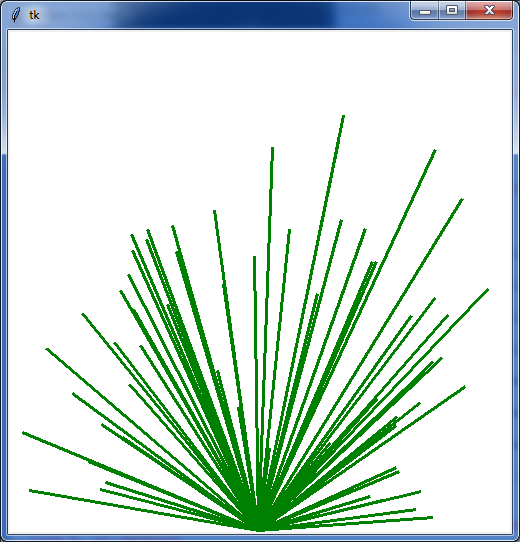 import tkintercanvas = tkinter.Canvas(bg='white', width=500, height=500)canvas.pack()vyska = int(canvas['height'])sirka = int(canvas['width'])def klik(event):    x, y = event.x, event.y    canvas.create_line(sirka/2, vyska, x, y, fill='green', width=3)canvas.bind('<Button-1>', klik)Prvé kliknutie nakreslí bodku, druhé kliknutie nakreslí obdĺžnika medzi prvé a druhé kliknutie. Ďalej sa robí to isté pre 3. a 4. kliknutie, pre 5. a 6.import tkintercanvas = tkinter.Canvas(bg='white', width=500, height=500)canvas.pack()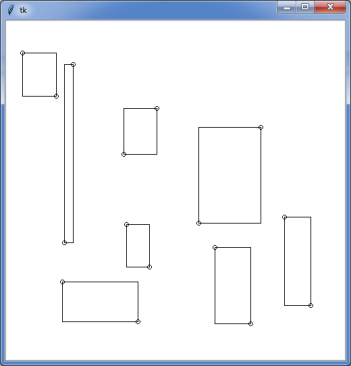 pocet, xx, yy  = 0, 0, 0def klik(event):    global xx, yy, pocet    pocet += 1    x, y = event.x, event.y    canvas.create_oval(x-3, y-3, x+3, y+3)    if pocet%2 == 0:        canvas.create_rectangle(xx, yy, x, y)    xx, yy = x, ycanvas.bind('<Button-1>', klik)Vytvorte štvorčekovú sieť, program zistí do ktorého štvorčeka ste klikli a ten vyfarbí modrou farbou. Funkcia stvorec(r, s, farba) nakresli v r-tom riadku a v s-tom stĺpci štvorček zvolenej farby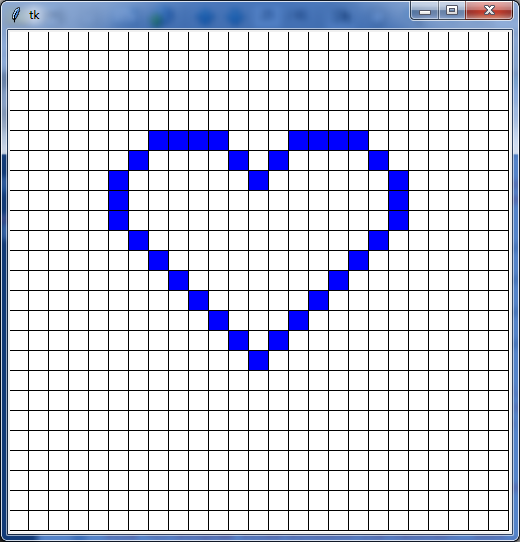 import tkintercanvas = tkinter.Canvas(bg='white', width=500, height=500)canvas.pack()sirka = int(canvas['width'])vyska = int(canvas['height'])#a-sirka stvorcekaa = 20def stvorec(r, s, farba):    canvas.create_rectangle(s*a, r*a, s*a+a, r*a+a, fill=farba)#i-ty riadokfor i in range(0, vyska//a):#j-ty stlpec    for j in range(0, sirka//a):        stvorec(i, j, 'white')def klik(event):#x-je stlpec    x = event.x#y-je riadok    y = event.y    stvorec(y//a, x//a, 'blue')canvas.bind('<Button-1>', klik)Do štvorčekovej sieti kreslite ľavým tlačidlom modré krúžky a pravým tlačidlom červený krížik.import tkintercanvas = tkinter.Canvas(bg='white', width=500, height=500)canvas.pack()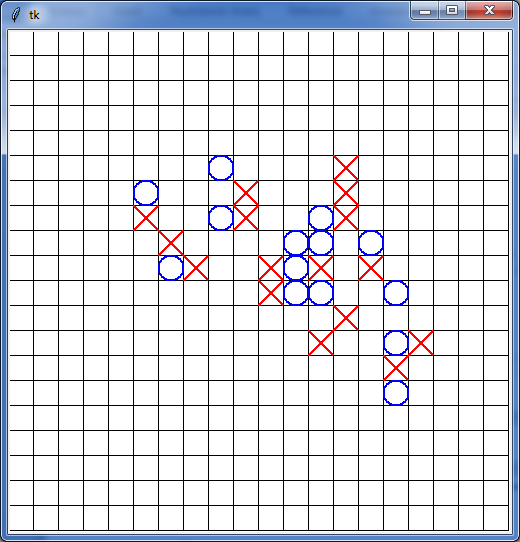 a=25sirka = int(canvas['width'])vyska = int(canvas['height'])def stvorec(r, s):    canvas.create_rectangle(s*a, r*a, s*a+a, r*a+a)for i in range(0, vyska//a):    for j in range(0, sirka//a):        stvorec(i, j)def kruzok(r, s, farba):    canvas.create_oval(s*a, r*a, s*a+a, r*a+a, outline=farba, width=2)def krizik(r, s, farba):    canvas.create_line(s*a, r*a, s*a+a, r*a+a, fill=farba, width=2)    canvas.create_line(s*a+a, r*a, s*a, r*a+a, fill=farba, width=2)def klikl(event):    x, y = event.x, event.y    kruzok(y//a, x//a, 'blue')def klikr(event):    x, y = event.x, event.y    krizik(y//a, x//a, 'red')#krizik(5, 5, 'red')canvas.bind('<Button-1>', klikl) canvas.bind('<Button-3>', klikr)Ťahanie myšouObsluha udalosti ťahanie myšou (pohyb myši si zatlačeným tlačidlom) je veľmi podobné klikaniu. Udalosť ma meno '<B1-Motion>' – so zatlačeným ľavým tlačidlo, '<B3-Motion>' – so zatlačeným pravým tlačidlom. Pozrime, čo sa zmení, keď kliknutie '<Button-1>' nahradíme ťahaním '<B1-Motion>':import tkintercanvas = tkinter.Canvas(width=600, height=450, bg='white')canvas.pack()def klik(event):    canvas.create_line(300, 225, event.x, event.y)canvas.bind('<B1-Motion>', klik)Funguje to veľmi dobre: priťahaní sa kreslia lúče zo stredu plochy k pozícii myši; pri pomalom ťahaní sú čiary kreslené veľmi nahusto. Často v našich programoch budeme spracovávať obe udalosti: kliknutie aj ťahanie. Niekedy je to tá istá funkcia, inokedy sú rôzne, napr.import tkintercanvas = tkinter.Canvas(width=600, height=450, bg='white')canvas.pack()def klik(event):    canvas.create_line(300, 225, event.x, event.y, fill='red')def tahanie(event):    canvas.create_line(300, 225, event.x, event.y)canvas.bind('<Button-1>', klik)canvas.bind('<B1-Motion>', tahanie)Pri kliknutí (ešte bez ťahania) sa nakreslí červená úsečka, pri ťahaní sa kreslia čierne.Pri kreslení útvarov môžeme využiť nielen súradnice myši, ale veľmi ľahko vieme vypočítať aj symetrické body: pre bod [x, y], sú to aj [sirka-x, y], [x, vyska-y], [sirka-x, vyska-y]. Vytvorte program, ktorý pri ťahaní myšou so zatlačeným ľavým tlačidlom bude kresliť farebné krúžky – každá symetrická časť kreslí krúžky inej farby.import tkinter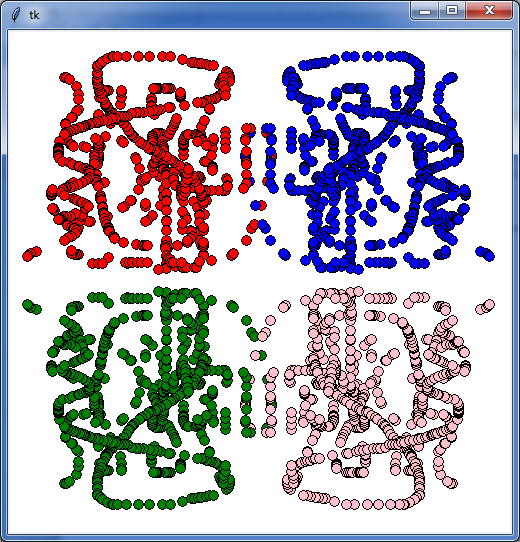 canvas = tkinter.Canvas(bg='white', width=500, height=500)canvas.pack()sirka = int(canvas['width'])vyska = int(canvas['height'])a = 5def kruzok(event):    x, y = event.x, event.y    canvas.create_oval(x-a, y-a, x+a, y+a, fill='red')    canvas.create_oval(sirka-x-a, y-a, sirka-x+a, y+a, fill='blue')    canvas.create_oval(x-a, vyska-y-a, x+a, vyska-y+a, fill='green')    canvas.create_oval(sirka-x-a, vyska-y-a, sirka-x+a, vyska-y+a, fill='pink')canvas.bind('<B1-Motion>', kruzok)Vytvorte program, ktorý bude simulovať efekt kreslenia sprejom, nakreslí sa 50 náhodných bodiek v okolí pozície myši (okolie znamená, že x-ová aj y-ová súradnica nie je vo väčšej vzdialenosti ako napr. 15)import tkinter, random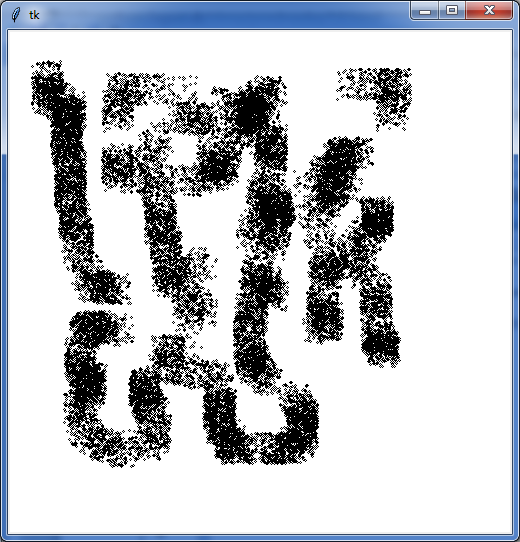 canvas = tkinter.Canvas(bg='white', width=500, height=500)canvas.pack()def sprej(event):    global xx, yy    x, y = event.x, event.y    for i in range(0, 51):       xs = random.randint(x-15, x+15)       ys = random.randint(y-15, y+15)       canvas.create_oval(xs-1, ys-1, xs+1, ys+1)canvas.bind('<B1-Motion>', sprej)Nakreslite fialové vejáre. bod kde klikneme myšou si zapamätáme v globálnych súradniciach a pri ťahaní myšou budeme kresliť čiary, ktoré sú s týmto bodom spojené.import tkinter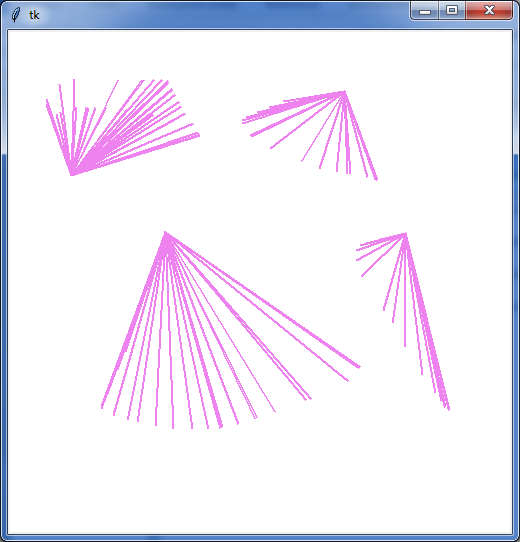 canvas = tkinter.Canvas(bg='white', width=500, height=500)canvas.pack()xx, yy = 0, 0def klik(event):    global xx, yy    x, y = event.x, event.y    xx, yy = x, ydef tahanie(event):    global xx, yy    x, y = event.x, event.y    canvas.create_line(xx, yy, x, y, fill='violet', width=2)canvas.bind('<Button-1>', klik)canvas.bind('<B1-Motion>', tahanie)Reakcia na stláčanie klávesniceNa udalosti stlačenia klávesu reagujeme príkazom canvas.bind_all('kláves', funkcia). Kláves je konkrétny znak na klávesnici, napr. 'a' alebo 'd' alebo názov ovládacieho klávesu. Napríklad môžeme používať tieto klávesy:'<Up>' - šípka hore'<Down>' - šípka dole'<Left>' - šípka vľavo'<Right>' - šípka vpravo'<space>' - medzeraVytvorte program, ktorý bude zo stredu grafickej plochy kresliť úsečky v smere šípok po zatlačení na príslušný kláves z klávesnice.import tkintercanvas = tkinter.Canvas(bg='white', width=500, height=500)canvas.pack()sirka = int(canvas['width'])vyska = int(canvas['height'])xx, yy = sirka/2, vyska/2def hore(event):    global xx, yy    canvas.create_line(xx, yy, xx, yy-10)    yy -= 10def dole(event):    global xx, yy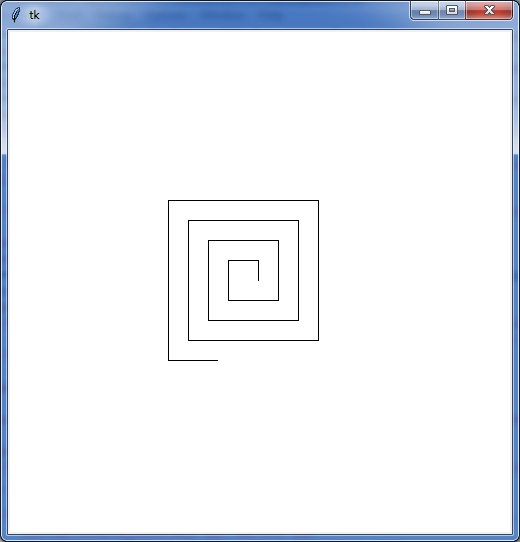     canvas.create_line(xx, yy, xx, yy+10)    yy +=10def vpravo(event):    global xx, yy    canvas.create_line(xx, yy, xx+10, yy)    xx += 10def vlavo(event):    global xx, yy    canvas.create_line(xx, yy, xx-10, yy)    xx -= 10canvas.bind_all('<Up>', hore)canvas.bind_all('<Down>', dole)canvas.bind_all('<Right>', vpravo)canvas.bind_all('<Left>', vlavo)OpakovanieNapíšte procedúru stvorec(x, y, a, f), pričom parametre x, y určujú polohu štvorca, a je strana štvorca a f je farba štvorca.Pomocou procedúry stvorec z predchádzajúceho zadania napíšte procedúru panelak(x, y, pp), pričom x, y určuje pozíciu paneláka pp počet poschodí.Vytvorte Petržalské sídlisko na brehu Dunaja. V spodnej tretine canvasu nech sa vykreslí modrý obdĺžnik ako hladina Dunaja. Pri kliknutí zatlačeným ľavým tlačidlom myši kreslíte paneláky. Výška panelákov je od 1 do 13 poschodí. Pozor nesmú byť v Dunaji. Napíšte skupinu príkazov, ktoré zabezpečia, že sa pri pohybe myšou nad grafickou plochou so stlačeným ľavým tlačidlom budú do grafickej plochy vykresľovať malé štvorčeky náhodnej farby, ktorá je vybraná z postupnosti farieb. Zabezpečte, aby sa štvorčeky vykresľovali len v Dunaji.import tkinter, randomcanvas = tkinter.Canvas(bg='white', width=800, height=500)canvas.pack()sirka = int(canvas['width'])vyska = int(canvas['height'])canvas.create_rectangle(0, vyska/3*2, sirka, vyska, fill='sky blue',                        outline='sky blue')def stvorec(x, y, a, f):    canvas.create_rectangle(x, y, x+a, y-a, fill=f)def panelak(x, y, pp):    a = 20    f = random.choice(('green', 'blue', 'red', 'yellow', 'violet', 'pink'))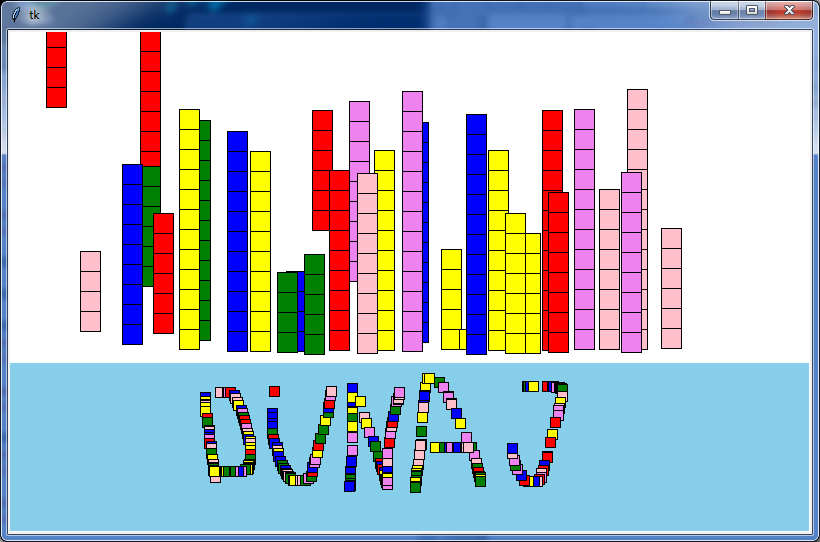     for i in range(1, pp+1):        stvorec(x, y, a, f)        y -= adef klik(event):    x, y = event.x, event.y    pp = random.randint(1,13)    if y<vyska/3*2:        panelak(x, y, pp)def tahanie(event):    x, y = event.x, event.y    a = 10#pozor v choise 2 zatvorky    f = random.choice(('green', 'blue', 'red', 'yellow', 'violet', 'pink'))    if vyska/3*2<y<vyska:        stvorec(x, y, a, f)canvas.bind('<Button-1>', klik)canvas.bind('<B1-Motion>', tahanie)Podmienené príkazy – vysvetlenie Pri programovaní často riešime situácie, keď sa program má na základe nejakej podmienky rozhodnúť medzi viacerými možnosťami. Napr. program má vypísať, či zadaný počet bodov stačí na známku z predmetu. Preto si najprv vyžiada číslo - získaný počet bodov, porovná túto hodnotu s požadovanou hranicou, napr. 50 bodov a na základe toho vypíše, buď že je to dosť na známku, alebo nie je:body = int(input('Zadaj získaný počet bodov: '))if body >= 50:    print(body, 'bodov je dostačujúci počet na známku')else:    print(body, 'bodov je málo na získanie známky')Použili sme tu podmienený príkaz (príkaz vetvenia) if. Jeho zápis vyzerá takto:if podmienka:            # ak podmienka platí, vykonaj 1. skupinu príkazov    prikaz    prikaz    ...else:                    # ak podmienka neplatí, vykonaj 2. skupinu príkazov    prikaz    prikaz    ...V našom príklade sú v oboch skupinách príkazov len po jednom príkaze print(). Odsadenie skupiny príkazov (blok príkazov) má rovnaký význam ako vo for-cykle: budeme ich odsadzovať vždy presne o 4 medzery.V pravidlách predmetu programovanie máme takéto kritériá na získanie známky:známka A za 90 a viacznámka B za 80známka C za 70známka D za 60známka E za 50známka Fx za menej ako 50Podmienka pre získanie známky A:if body >= 90:    print('za', body, 'bodov získavaš známku A')else:    ...Ak je bodov menej ako 90, už to môže byť len horšia známka: dopíšeme testovanie aj známky B:if body >= 90:    print('za', body, 'bodov získavaš známku A')else:    if body >= 80:        print('za', body, 'bodov získavaš známku B')    else:        ...Všetky riadky v druhej skupine príkazov (za else) musia byť odsadené o 4 medzery, preto napr. print(), ktorý vypisuje správu o známke B je odsunutý o 8 medzier. Podobným spôsobom zapíšeme všetky zvyšné podmienky:body = int(input('Zadaj získaný počet bodov: '))if body >= 90:    print('za', body, 'bodov získavaš známku A')else:    if body >= 80:        print('za', body, 'bodov získavaš známku B')    else:        if body >= 70:            print('za', body, 'bodov získavaš známku C')        else:            if body >= 60:                print('za', body, 'bodov získavaš známku D')            else:                if body >= 50:                    print('za', body, 'bodov získavaš známku E')                else:                    print('za', body, 'bodov si nevyhovel a máš známku Fx')Takéto odsadzovanie príkazov je v Pythone veľmi dôležité a musíme byť pritom veľmi presní. Príkaz if, ktorý sa nachádza vo vnútri niektorej vetvy iného if, sa nazýva vnorený príkaz if.V pythone existuje konštrukcia, ktorá uľahčuje takúto vnorenú sériu if-ov:if podmienka_1:            # ak podmienka_1 platí, vykonaj 1. skupinu príkazov    prikaz    ...elif podmienka_2:          # ak podmienka_1 neplatí, ale platí podmienka_2, ...    prikaz    ...elif podmienka_3:          # ak podmienka_1 a podmienka_2 neplatia, ale platí podmienka_3, ...    prikaz    ...else:                      # ak žiadna z podmienok neplatí, ...    prikaz    ...Predchádzajúci program môžeme zapísať aj takto:body = int(input('Zadaj získaný počet bodov: '))if body >= 90:    print('za', body, 'bodov získavaš známku A')elif body >= 80:    print('za', body, 'bodov získavaš známku B')elif body >= 70:    print('za', body, 'bodov získavaš známku C')elif body >= 60:    print('za', body, 'bodov získavaš známku D')elif body >= 50:    print('za', body, 'bodov získavaš známku E')else:    print('za', body, 'bodov si nevyhovel a máš známku Fx')Ukážme ešte jedno riešenie tejto úlohy - jednotlivé podmienky zapíšeme ako intervaly:body = int(input('Zadaj získaný počet bodov: '))if body >= 90:    print('za', body, 'bodov získavaš známku A')if 80 <= body < 90:    print('za', body, 'bodov získavaš známku B')if 70 <= body < 80:    print('za', body, 'bodov získavaš známku C')if 60 <= body < 70:    print('za', body, 'bodov získavaš známku D')if 50 <= body < 60:    print('za', body, 'bodov získavaš známku E')if body < 50:    print('za', body, 'bodov si nevyhovel a máš známku Fx')V tomto riešení využívame to, že else-vetva v príkaze if môže chýbať a teda pri neplatnej podmienke, sa nevykoná nič:if podmienka:            # ak podmienka platí, vykonaj skupinu príkazov    prikaz    prikaz    ...                  # ak podmienka neplatí, nevykonaj ničZrejme každý if po kontrole podmienky (a prípadnom výpise správy) pokračuje na ďalšom príkaze, ktorý nasleduje za ním (a má rovnaké odsadenie ako if). Okrem toho vidíme, že teraz sú niektoré podmienky trochu zložitejšie, lebo testujeme, či sa hodnota nachádza v nejakom intervale. (podmienku 80 <= body < 90 sme mohli zapísať aj takto 90 > body >= 80)V Pythone môžeme zapisovať podmienky podobne, ako je to bežné v matematike:Vytvorte program, ktorý na náhodné pozície nakreslí 1000 malých krúžkov, pričom tie, ktoré budú v spodnej polovici budú zelené a v hornej polovici vľavo budú červené a v pravej polovici budú modré.import tkinter, randomcanvas = tkinter.Canvas(bg='white', width=500, height=500)canvas.pack()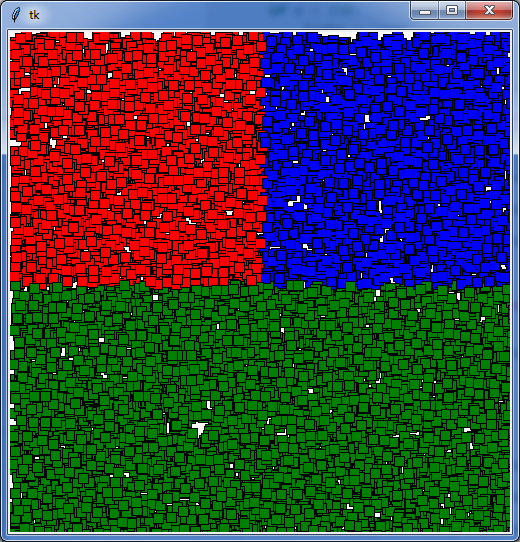 sirka = int(canvas['width'])vyska = int(canvas['height'])def stvorec(x, y, farba):    canvas.create_rectangle(x, y, x+10, y+10, fill=farba)for i in range(10000):    x = random.randint(0, sirka)    y = random.randint(0, vyska)     if y < vyska/2:        if x < sirka/2:            farba = 'red'        else:            farba = 'blue'    else:        farba = 'green'    stvorec(x, y, farba)Vytvorte program, ktorý zo stredu obrazovky nakreslí hrubú čiaru do miesta kliknutia myši. Čiaru kreslí farbou podľa miesta kliknutia. Obrazovka je rozdelená na štyri zóny. V ľavej hornej zóne kreslí červené čiary, v ľavej dolnej zóne modré čiary, v pravej hornej zóne zelené čiary a v pravej dolnej žlté čiary.Poznámka:Podmienky v Pythone môžu obsahovať logické operácie - majú obvyklý význam z matematiky:podmienka1 and podmienka2 ... (a súčasne) musia platiť obe podmienkypodmienka1 or podmienka2 ... (alebo) musí platiť aspoň jedna z podmienoknot podmienka ... (neplatí) podmienka neplatíimport tkinter, randomcanvas = tkinter.Canvas(bg='white', width=500, height=500)canvas.pack()sirka = int(canvas['width'])vyska = int(canvas['height'])def ciara(x, y, farba):    canvas.create_line(sirka/2, vyska/2, x, y, fill=farba, width=3)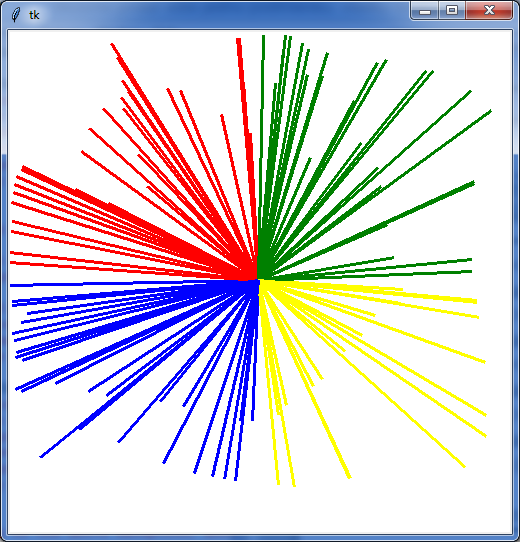 def klik(event):    x, y = event.x, event.y    if x < sirka/2 and y < vyska/2:        farba = 'red'    if x > sirka/2 and y < vyska/2:        farba = 'green'    if x < sirka/2 and y > vyska/2:        farba = 'blue'    if x > sirka/2 and y > vyska/2:        farba = 'yellow'    ciara(x, y, farba)canvas.bind('<Button-1>', klik)ČasovačV grafickej ploche môžeme kresliť krúžky na náhodné pozície s nejakým časovým pozdržaním (napr. 100 ms).Metóda grafickej plochy after(), ktorá pozdrží výpočet o nejaký počet milisekúnd, je oveľa všestrannejšia: môžeme pomocou nej štartovať, tzv. časovač:metóda after()Metóda grafickej plochy, teda canvas, môže mať jeden z týchto tvarov:canvas.after(milisekundy)canvas.after(milisekundy, funkcia)Prvý parameter milisekundy už poznáme: výpočet sa pozdrží o príslušný počet milisekúnd. Lenže, ak je metóda zavolaná aj s druhým parametrom funkcia, výpočet sa naozaj nepozdrží, ale pozdrží sa vyvolanie zadanej funkcie (skutočným parametrom musí byť referencia na funkciu, teda väčšinou bez okrúhlych zátvoriek). Táto vyvolaná funkcia musí byť definovaná bez parametrov.S týmto druhým parametrom metóda after() naplánuje (niekedy v budúcnosti) spustenie nejakej funkcie a pritom výpočet pokračuje normálne ďalej na ďalšom príkaze za after() (bez pozdržania).Tomuto mechanizmu hovoríme časovač (naplánovanie spustenia nejakej akcie), po anglicky timer. Najčastejšie sa používa takto:def casovac():    # príkazy    canvas.after(cas, casovac)Funkcia teda naplánuje spustenie samej seba po nejakom čase. Môžete si to predstaviť tak, že v počítači tikajú nejaké hodiny s udanou frekvenciou v milisekundách a pri každom tiknutí sa vykonajú príkazy v tele funkcie.Na zastavenie časovača nemáme žiaden príkaz. Časovač môžeme zastaviť len tak, že on sám v svojom tele na konci nezavolá metódu canvas.after() a tým aj skončí.Nejakú udalosť môžeme spustiť aj klikaním (pozri program preteky dvoch bosoriek)Bolo by dobre, keby sme vedeli počas behu časovača zablokovať klikanie a po skončení opäť povoliť. Využijeme metódu na zrušenie zviazania udalosti:metóda unbind()Metóda zruší zviazanie príslušnej udalosti:canvas.unbind(meno_udalosti)Preteky dvoch bosoriek – animáciaNa začiatku sa vykreslia 2 bosorky, kliknutie tlačidlá spustí animáciu a na záver sa vypíše správa, ktorá bosorka vyhrala preteky. Znovu spustenie animácie spôsobí kliknutie do plochy.import tkinter, randomcanvas = tkinter.Canvas(bg='white', width=800, height=500)canvas.pack()sirka = int(canvas['width'])vyska = int(canvas['height'])a = 5x1 = sirka/4x2 = sirka/4*3def hlava(x, y):    canvas.create_oval(x-2*a, y-2*a, x+2*a, y+2*a, fill='violet')def telo(x, y, farba):    canvas.create_rectangle(x, y, x+4*a, y-8*a, fill=farba)def metla(x, y):    canvas.create_line(x, y, x+10*a, y, fill='brown', width=2)    for i in (2, 1, 0, -1, -2):        canvas.create_line(x, y, x-3*a, y-i*a, fill='brown', width=2)def bosorka(x, y, farba):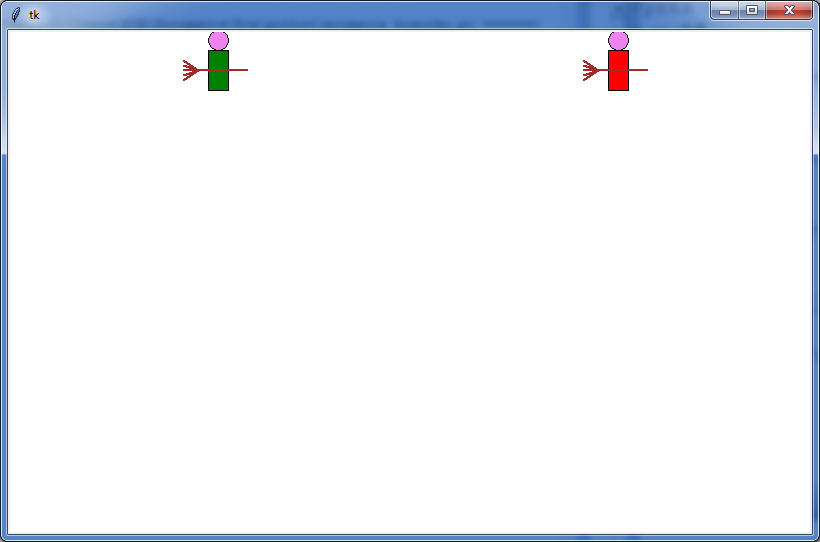     hlava(x+2*a, y-10*a)    telo(x, y, farba)    metla(x-2*a, y-4*a)bosorka(x1, 60, 'green')bosorka(x2, 60, 'red')def start(event):    global y1, y2    y1, y2 = 60, 60    canvas.unbind('<Button-1>')    bosorka(x1, y1, 'green')    bosorka(x2, y2, 'red')    animacia()def animacia():    global y1, y2    canvas.delete('all')    bosorka(x1, y1, 'green')    bosorka(x2, y2, 'red')    y1 += random.randint(1, 6)    y2 += random.randint(1, 6)    if y1 < vyska and y2 < vyska:        canvas.after(100, animacia)    else:        if y1 > y2:             canvas.create_text(100,10, text='Vyhrala zelena bosorka',                       font='Arial 10 bold', fill='green')             canvas.bind('<Button-1>', start)        else:             canvas.create_text(100,10, text='Vyhrala cervena bosorka',                       font='Arial 10 bold', fill='red')             canvas.bind('<Button-1>', start)#animacia()canvas.bind('<Button-1>', start)Animácia kvapľožrútaV tejto časti sa zopakuje for-cyklusVytvorte program, ktorý do canvas-u nakreslí jaskyňu s kvapľami. Šírka každého kvapľa je jeden bod a dĺžka je náhodná, no minimálne 20 bodov a maximálne 69 bodov. Ako vidieť na obrázku, v našej jaskyni sú kvaple symetrické podľa vodorovnej osi, ktorá prechádza stredom jaskyne. Kvaple sa nachádzajú tesne pri hornom a dolnom okraji canvas-u a zaberajú šírku celého canvas-u.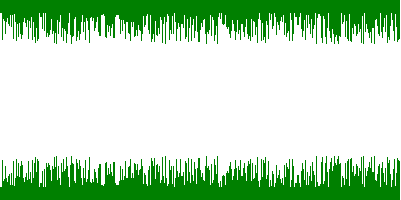 V tejto časti sa zopakujú náhodné hodnoty, tlačidlá a vstupDoplňte do programu tlačidlo, ktoré nakreslí v jaskyni mláčky vody. Každá mláka má tvar kruhu, je nakreslená modrou farbou a polomer má v rozsahu od 10 do 50 bodov. Žiadna z mlák sa nemôže dotýkať kvapľov. Počet mlák zadávame počas behu programu z Entry. Aby sme mohli jaskyňou prechádzať, dokreslite do nej vodorovný rebrík. Rebrík je hnedý, široký 40 bodov a počet stupienkov je 10. Rebrík prechádza celým canvas-om.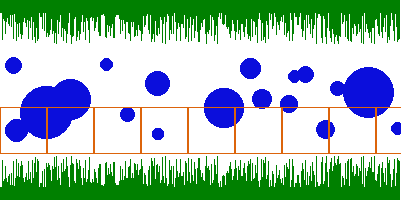 Súradnice stredu mláky musia padnúť do vyšrafovanej oblasti:V tejto časti sa zopakuje timer – časovač, podmienené príkazyJaskyniari objavili v jaskyni kvapľožrúta, ktorý požiera kvaple. V programe sa, ktoré spustí animácia pohybu kvapľožrúta spustí kliknutím myši do canvas-u. Pohybuje sa z ľavého dolného okraja canvas-u do pravého dolného okraja. Kvapľožrút vymazáva kvaple, po ktorých prešiel.Domáca úloha doplňte príkazy tak, aby ak žrút zožerie spodné kvaple, začal žrať horné zľava dopravaimport tkinter, random#tento zapis vytvori okno aplikacie a do premennej okno ulozi referenciu nanokno = tkinter.Tk()canvas = tkinter.Canvas(bg='white', width=600, height=300)canvas.pack()sirka = int(canvas['width'])vyska = int(canvas['height'])xk = 0yk = vyska - 33dx = 10for i in range(sirka):    y = random.randint(20, 69)    canvas.create_line(i, 0, i, y, fill='green')    canvas.create_line(i, vyska, i, vyska-y, fill='green')#xz, yz -suradnice stredu hlavydef kvaplozrut(xz, yz, farba):    rz = 33    ro = 5    #hlava    canvas.create_oval(xz-rz, yz-rz, xz+rz, yz+rz, fill=farba, outline=farba)    #oci    canvas.create_oval(xz-4*ro, yz-2*ro, xz-2*ro, yz+ro, fill='green')    canvas.create_oval(xz+2*ro, yz-2*ro, xz+4*ro, yz+ro, fill='green')    #usta    canvas.create_text(xz, yz+5, text='(', angle=90, fill='red')def animacia():    global xk, yk, dx    #premazavanie kvaplozruta    kvaplozrut(xk,yk, 'white')    xk += dx    kvaplozrut(xk, yk, 'yellow')    if xk-33 < sirka:        canvas.after(100, animacia)    if xk-30 >= sirka:        dx = -dx        yk = 33def start(event):    global xk, yk    canvas.unbind('<Button-1>')    kvaplozrut(xk, yk, 'yellow')    animacia()def tlacidlo1():    pocet = int(vstup.get())    canvas.create_rectangle(0, 69, sirka, vyska-69, fill='white', outline='white')    id = canvas.create_rectangle(0, 69, sirka, vyska-69, fill='white', outline='white')    canvas.delete(id)    for i in range(pocet):        r = random.randint(10, 50)        x = random.randint(r, sirka-r)        y = random.randint(r+69, vyska-r-69)        canvas.create_oval(x-r, y-r, x+r, y+r, fill='navy', outline='navy')    canvas.create_line(0, vyska-69, sirka, vyska-69, fill='brown', width=3)    canvas.create_line(0, vyska-69-40, sirka, vyska-69-40, fill='brown', width=3)    stupen = sirka/10    x = 0    for i in range(10):        canvas.create_line(x, vyska-69, x, vyska-69-40, fill='brown', width=3)        x += stupentlacidlo1 = tkinter.Button(okno, text='Kresli mláky', command=tlacidlo1)tlacidlo1.pack()vstup = tkinter.StringVar()entry = tkinter.Entry(okno, textvariable=vstup)entry.pack()canvas.bind('<Button-1>', start)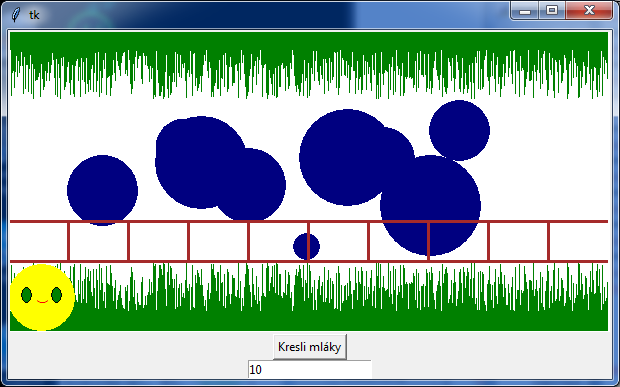 Simulácia pohybu dvoch lodičiek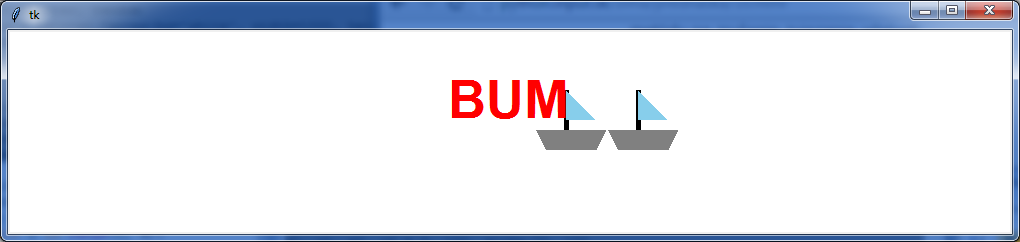 Vytvorte program, ktorý bude simulovať pohyb dvoch lodičiek oproti sebe. Pohyb sa začne kliknutím myši do plochy. Tesne pred zrazením lodičiek sa pohyb zastaví a vypíše sa BUM. Po kliknutí myšou sa pohyb lodičiek znova obnoví.import tkinter, randomcanvas = tkinter.Canvas(bg='white', width=1000, height=200)canvas.pack()sirka = int(canvas['width'])vyska = int(canvas['height'])x1, y1, x2, y2 = 0, 100, sirka-70, 100def lodicka(x, y):    canvas.create_polygon(x, y, x+10, y+20, x+60, y+20, x+70, y, fill='gray')    canvas.create_line(x+30, y, x+30, y-40, width=5)    canvas.create_polygon(x+30, y-10, x+60, y-10, x+30, y-40, fill='sky blue')lodicka(x1, y1)lodicka(x2, y2)def start(event):    canvas.unbind('<Button-1>')    global x1, x2    x1 = 0    x2 = sirka - 70    lodicka(x1, y1)    lodicka(x2, y2)    animacia()def animacia():    canvas.delete('all')    global x1, x2    lodicka(x1, y1)    lodicka(x2, y2)    x1 += 8    x2 -=5    if x1+70 < x2:        canvas.after(100, animacia)    else:        canvas.create_text(sirka/2, 70, text='BUM', font='Arial 40 bold',                           fill='red')        canvas.bind('<Button-1>', start)canvas.bind('<Button-1>', start)Zasadací poriadokVytvorte program – pomôcku pre učiteľa na vytvorenie zasadacieho poriadku. Do súčiastky Entry zadávame meno študenta, ktorého chceme usadiť. Kliknutím do plochy nakreslíme na mieste kliknutia toho študenta aj s menom.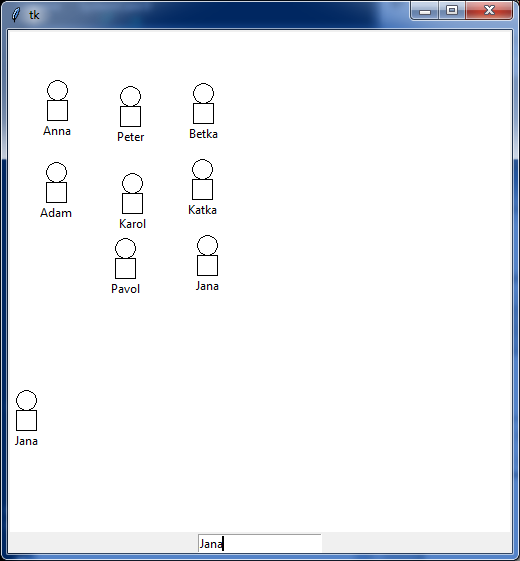 import tkinterokno = tkinter.Tk()canvas = tkinter.Canvas(bg='white', width=500, height=500)canvas.pack()a = 20def ziak(x, y):    canvas.create_rectangle(x, y, x+a, y-a)    canvas.create_oval(x, y-2*a, x+a, y-a)    canvas.create_text(x+a/2, y+a/2, text=vstup.get())def klik(event):    x, y = event.x, event.y    ziak(x, y)vstup = tkinter.StringVar()entry = tkinter.Entry(okno, textvariable=vstup)entry.pack()canvas.bind('<Button-1>', klik)Balóny a lodičkyVytvorte program, v ktorom si môžeme klikaním myši nakresliť lietajúce balóny na oblohe a plávajúce lodičky na mori. Program hneď v spodnej štvrtine nakreslí hladinu mora. Keď klikneme myšou nad morom, tak sa nakreslí balón. Ak klikneme na more tak, tak sa nakreslí lodička. Pri vytváraní funkcií môžete využiť obrázky.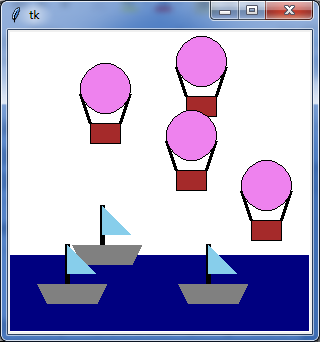 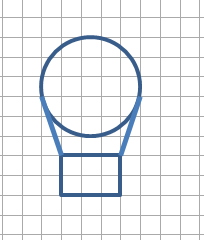 import tkinter, randomcanvas = tkinter.Canvas(bg='white', width=300, height=300)canvas.pack()sirka = int(canvas['width'])vyska = int(canvas['height'])def lodicka(x, y):    canvas.create_polygon(x, y, x+10, y+20, x+60, y+20, x+70, y, fill='gray')    canvas.create_line(x+30, y, x+30, y-40, width=5)    canvas.create_polygon(x+30, y-10, x+60, y-10, x+30, y-40, fill='sky blue')def balon(x, y):    canvas.create_rectangle(x, y, x+30, y-20, fill='brown')    canvas.create_line(x, y-20, x-10, y-50, width=3)    canvas.create_line(x+30, y-20, x+40, y-50, width=3)    canvas.create_oval(x-10, y-80, x+40, y-30, fill='violet')canvas.create_rectangle(0, vyska/4*3, sirka, vyska, fill='navy',                        outline='navy')def klik(event):    x, y = event.x, event.y    if y < vyska/4*3-10:        balon(x, y)    else:        lodicka(x, y)canvas.bind('<Button-1>', klik)Rovnaké kockyVytvorte hru rovnaké kocky. V hre sa zobrazujú náhodné hodnoty dvoch hracích kociek (1 - 6). Hodnoty sa v pravidelných intervaloch menia. Úlohou hráča je zatlačiť tlačidlo „Rovnaké“, ak sú na oboch kockách rovnaké hodnoty. Ak stlačil tlačidlo v správnom okamihu, pripočítajú sa dva body. Keď sú hodnoty na kockách rôzne, hráč stratí jeden bod. V hornej časti obrazovky sa vypisuje aktuálny bodový stav.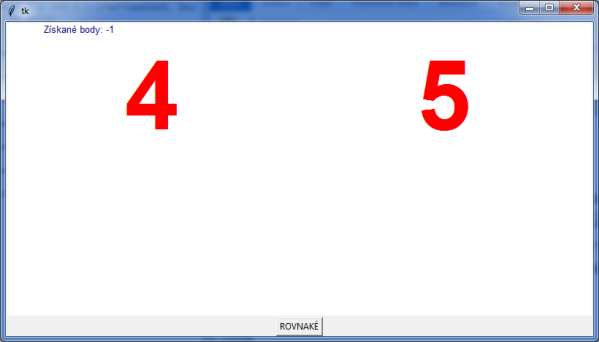 import tkinter, randomokno = tkinter.Tk()canvas = tkinter.Canvas(bg='white', width=800, height=400)canvas.pack()sirka = int(canvas['width'])vyska = int(canvas['height'])body = 0def animacia():    global cislo1, cislo2    canvas.delete('all')    cislo1 = random.randint(1, 6)    cislo2 = random.randint(1, 6)    canvas.create_text(sirka/4, vyska/4, text=str(cislo1),                       font='Arial 100 bold', fill='red')    canvas.create_text(sirka/4*3, vyska/4, text=str(cislo2),                       font='Arial 100 bold', fill='red')    canvas.after(1000, animacia)def porovnaj():    global cislo1, cislo2, rovnake, body    if cislo1 == cislo2:        body += 2        canvas.create_text(100, 10, text='Získané body: '+                           str(body), font='Arial, 10', fill='navy')    else:        body -= 1        canvas.create_text(100, 10, text='Získané body: '+                           str(body), font='Arial, 10', fill='navy')animacia()  tlacidlo = tkinter.Button(okno, text='ROVNAKÉ', command=porovnaj)tlacidlo.pack()Šetrič obrazovky1Najprv náhodne vygenerujte bod x, y a potom ho postupne spájajte s bodmi na spodnej hrane plochy, na hornej a bočných hrán plochy. Náhodne vygenerovaný bod sa neustále mení, nastavte aj rôznu farbu úsečkam, podľa toho s ktorými bodmi sú pospájané.import tkinter, randomcanvas = tkinter.Canvas(bg='white', width=500, height=500)canvas.pack()sirka = int(canvas['width'])vyska = int(canvas['height'])def animacia():    canvas.delete('all')    x = random.randint(0, sirka)    y = random.randint(0, vyska)    for i in range(0, sirka, 5):        canvas.create_line(x, y, i, vyska, fill='green')        canvas.create_line(x, y, i, 0, fill='violet')    for i in range(0, vyska, 5):        canvas.create_line(x, y, sirka, i, fill='sky blue')        canvas.create_line(x, y, 0, i, fill='red')    canvas.after(1000, animacia)animacia()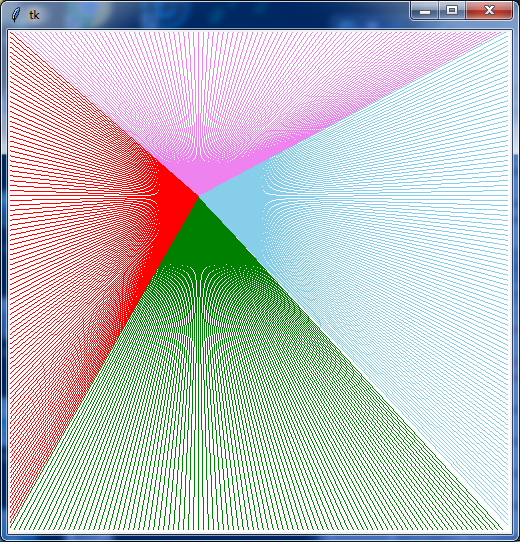 Šetrič obrazovky2Vytvorte program – šetrič obrazovky, ktorý:nám umožňuje pomocou súčiastky zadávať ľubovoľný text,v pravidelných intervaloch zobrazuje zadaný text na náhodnom mieste a náhodnou farbou so zadaných možností,zadaný text v každom ďalšom zobrazení nakreslí otočený s väčším uhlom,text vykresľuje postupne iba s uhlami otočenia od 10 do 90 a potom znovu od začiatku s uhlom 10 až 90,pri kliknutí na ploch sa obsah obrazovky zmaže.import tkinter, randomokno = tkinter.Tk()canvas = tkinter.Canvas(bg='white', width=500, height=500)canvas.pack()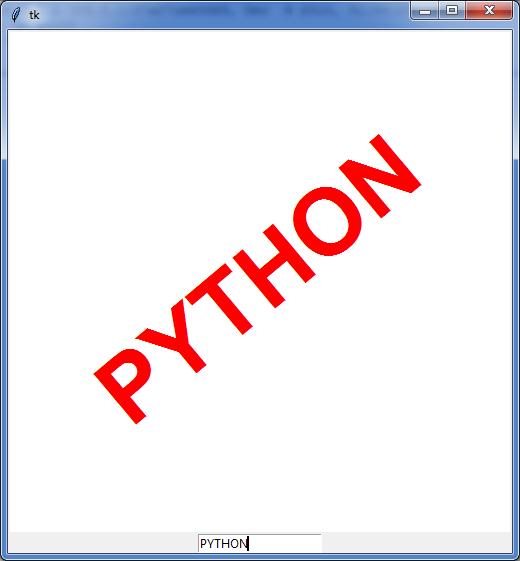 uhol = 0stop = 0sirka = int(canvas['width'])vyska = int(canvas['height'])def start(event):    global stop, uhol    stop = 0    uhol = 0    canvas.unbind('<Button-1>')    #canvas.bind('<Button-3>', zmaz)    animacia()def zmaz(event):    global stop    stop = 1    canvas.delete('all')    #canvas.unbind('<Button-3>')    canvas.bind('<Button-1>', start)def animacia():    global uhol    canvas.delete('all')    farba = random.choice(('navy', 'green', 'violet', 'red', 'yellow'))    canvas.create_text(sirka/2, vyska/2, text=vstup.get(), angle=uhol, font=                       'Arial 70 bold', fill=farba)    uhol += 10    if uhol > 90:        uhol = 0    if stop == 0:        canvas.after(1000, animacia)vstup = tkinter.StringVar()entry = tkinter.Entry(okno, textvariable=vstup)entry.pack()canvas.bind('<Button-1>', start)canvas.bind('<Button-3>', zmaz)Pokazený semaforVytvorte program Pokazený semafor. Na križovatke sa pokazil semafor (obsahuje červenú, žltú a zelenú farbu). Teraz na ňom v pravidelných časových intervaloch svietia rôzne svetlá takto:niekedy svietia všetky tri svetlá,niekedy svieti len zelené alebo len žlté alebo len červené svetloniekedy svieti naraz červené a žlté svetlo.Ukážka všetkých možnosti je na obr.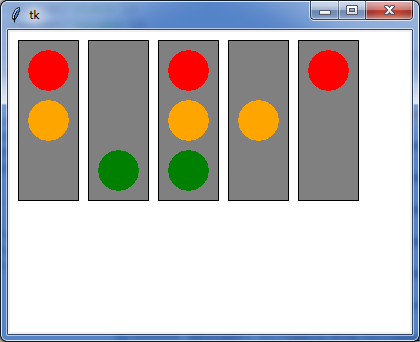 import tkinter, randomcanvas = tkinter.Canvas(bg='white', width=400, height=300)canvas.pack()sirka = int(canvas['width'])vyska = int(canvas['height'])pocet = 0def kruh(x, y, farba):    canvas.create_oval(x-20, y-20, x+20, y+20, fill=farba, outline=farba)def semafor(x, y, f1, f2, f3):    canvas.create_rectangle(x, y, x+60, y+160, fill='gray')    kruh(x+30, y+30, f1)    kruh(x+30, y+80, f2)    kruh(x+30, y+130, f3)def animacia():    global pocet    if pocet%5==0:        pocet += 1        semafor(sirka/2-30, 10, 'red', 'orange', 'gray')    elif pocet%5==1:        pocet += 1        semafor(sirka/2-30, 10, 'gray', 'gray', 'green')    elif pocet%5==2:        pocet += 1        semafor(sirka/2-30, 10, 'red', 'orange', 'green')    elif pocet%5==3:        pocet += 1        semafor(sirka/2-30, 10, 'gray', 'orange', 'gray')    else:        pocet += 1        semafor(sirka/2-30, 10, 'red', 'gray', 'gray')    canvas.after(1000, animacia)animacia()range(10)0,1,2,3,4,5,6,7,8,9range(0, 10)0,1,2,3,4,5,6,7,8,9range(0, 10, 1)0,1,2,3,4,5,6,7,8,9range(3, 10)3,4,5,6,7,8,9range(3, 10, 2)3,5,7,9range(10, 100, 10)10,20,30,40,50,60,70,90range(10, 1, -1)10,9,8,7,6,5,4,3,2range(10, 1)prázdna postupnosťrange(1, 1)prázdna postupnosťbody < 90je menšie akobody <= 50je menšie alebo rovnébody == 50rovná sabody != 77nerovná sabody > 100je väčšie akobody >= 90je väčšie alebo rovné40 < body <= 50je väčšie ako ... a zároveň menšie alebo rovné ...a < b < ca je menšie ako b a zároveň je b menšie ako c